DSWD DROMIC Report #272 on the Coronavirus Disease (COVID19)as of 11 August 2020, 6PMSituation OverviewThe coronavirus disease (COVID19) is an infectious disease that was unknown before the outbreak began in Wuhan, China. On 16 March 2020, a Memorandum from the Executive Secretary was issued regarding Community Quarantine over the entire Luzon and Further Guidelines for the Management of the Coronavirus Disease 2019 (COVID19) Situation.As of 11 August 2020, 4PM, the Department of Health (DOH) has recorded a total of 139,538 confirmed cases; of which, 68,794 are active, 68,432 have recovered and 2,312 deaths.Source: DOH-COVID-19 Bulletin #150Assistance ProvidedA total of ₱15,591,705,116.48 worth of assistance was provided to the families and individuals including strandees affected by community quarantine being implemented due to COVID-19 pandemic; of which, ₱762,640,984.46 was provided by DSWD, ₱14,395,467,924.46 from LGUs, ₱401,752,798.00 from NGOs, and ₱31,843,409.56 from Private Partners (see Table 1).Table 1. Cost of Assistance Provided to Affected Families / Persons Note: *Reflected cost of assistance under DSWD are FNIs provided and does not include other DSWD social services and Social Amelioration Program (SAP) for target beneficiaries.Source: DSWD Field OfficesStatus of Prepositioned Resources: Stockpile and Standby FundsThe DSWD Central Office (CO), Field Offices (FOs), and National Resource Operations Center (NROC) have stockpiles and standby funds amounting to ₱1,518,065,345.74 with breakdown as follows (see Table 2):Standby FundsA total of ₱664,155,234.57 standby funds in the CO and FOs. Of the said amount, ₱622,533,300.34 is the available Quick Response Fund (QRF) in the CO.StockpilesA total of 331,796 family food packs (FFPs) amounting to ₱159,416,271.57, other food items amounting to ₱250,723,354.11 and non-food items (FNIs) amounting to ₱443,770,485.49 are available. Table 2. Available Standby Funds and Stockpiles Note: The Inventory Summary is as of 10 August 2020, 12NN.Source: DRMB and NRLMBSituational ReportsDSWD-DRMBDSWD-NRLMBDSWD-FO NCRDSWD-FO CARDSWD-FO IDSWD-FO IIDSWD-FO IIIDSWD-FO CALABARZONDSWD-MIMAROPADSWD-FO VDSWD-FO VIDSWD-FO VIIDSWD-FO VIIIDSWD-FO IXDSWD-FO XDSWD-FO XIDSWD-FO XIIDSWD-FO CARAGA*****The Disaster Response Operations Monitoring and Information Center (DROMIC) of the DSWD-DRMB is closely coordinating with the concerned DSWD Field Offices for any significant updates and actions taken relative to COVID19 pandemic.Prepared by:						Releasing Officer:														MARIEL B. FERRARIZ					RODEL V. CABADDUCLARRIE MAE A. CASTILLO PHOTO DOCUMENTATION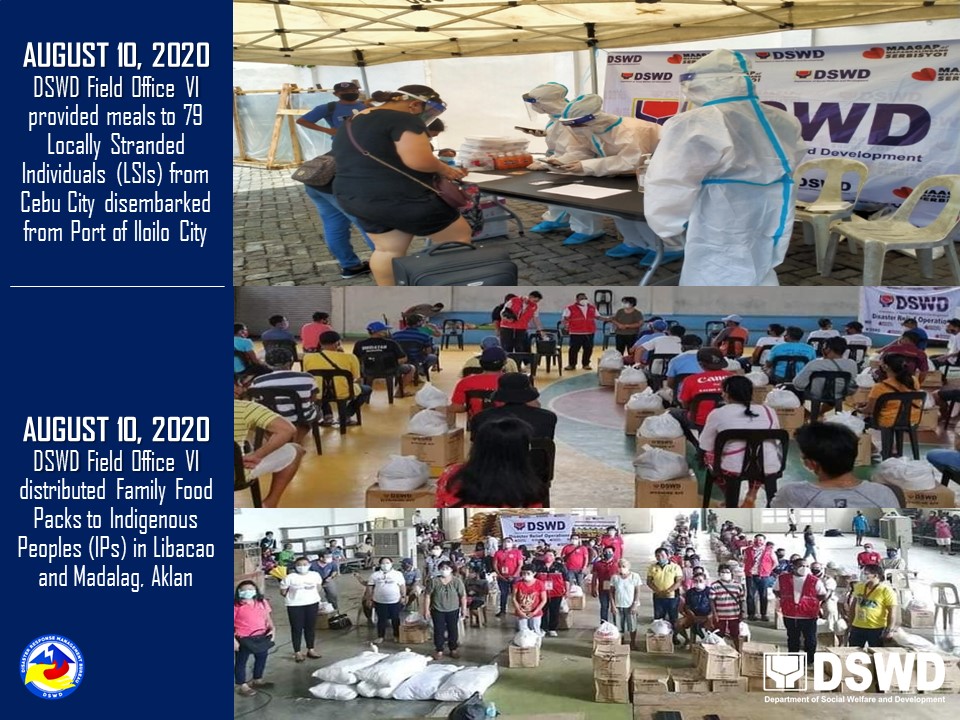 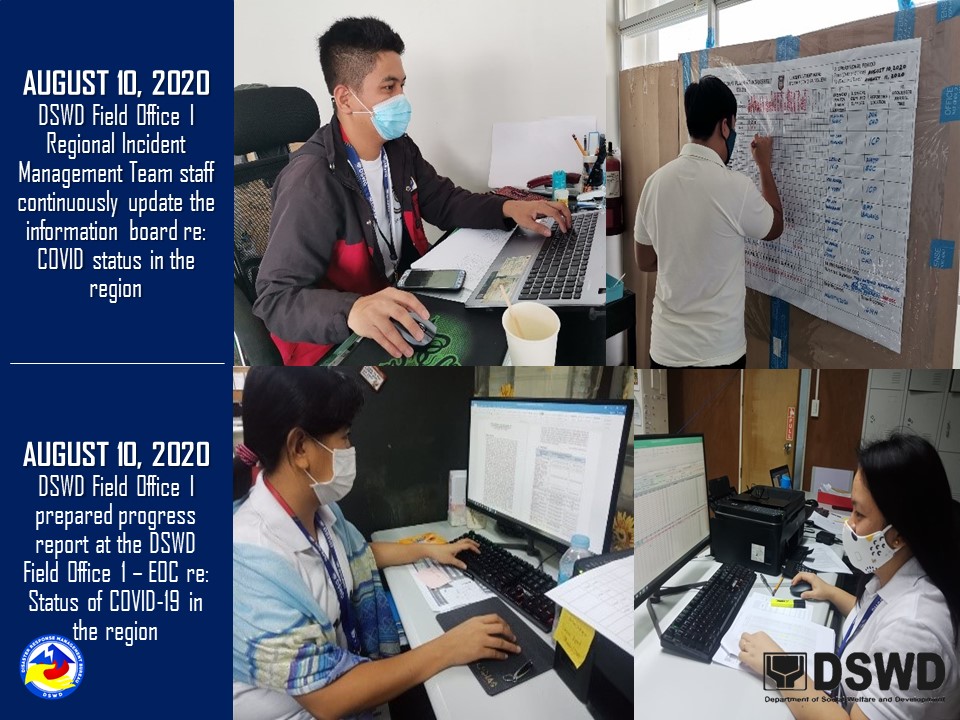 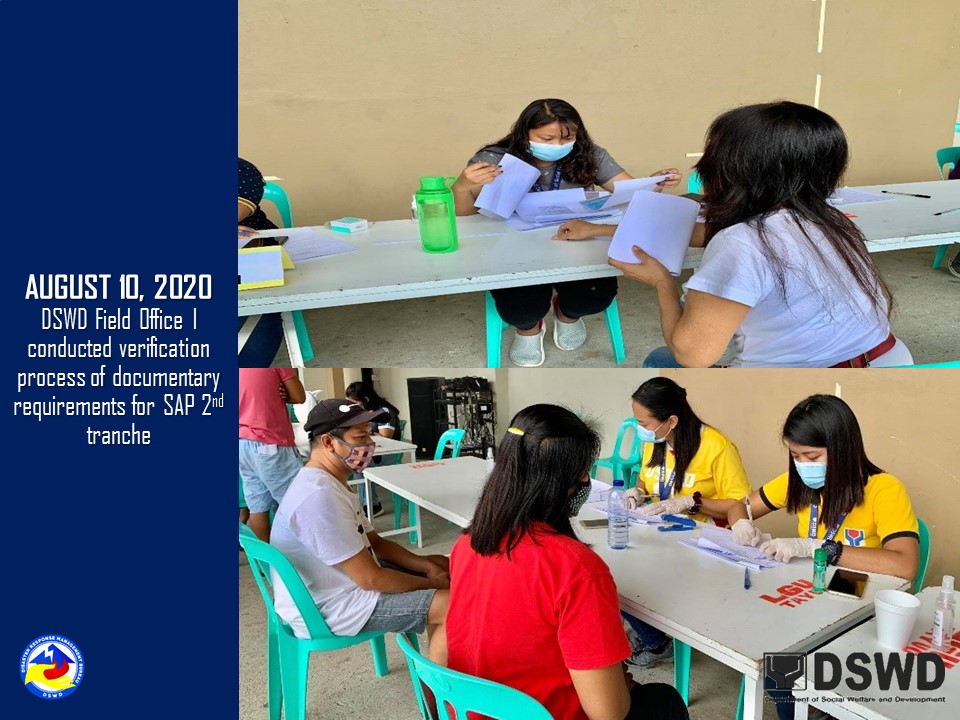 REGION / PROVINCE / MUNICIPALITY REGION / PROVINCE / MUNICIPALITY  COST OF ASSISTANCE  COST OF ASSISTANCE  COST OF ASSISTANCE  COST OF ASSISTANCE  COST OF ASSISTANCE REGION / PROVINCE / MUNICIPALITY REGION / PROVINCE / MUNICIPALITY  DSWD  LGU  NGOs  OTHERS  GRAND TOTAL GRAND TOTALGRAND TOTAL762,640,984.46  14,395,467,924.46 401,752,798.00 31,843,409.56  15,591,705,116.48 NCRNCR130,764,922.70  1,633,868,218.85 365,410,000.00 -  2,130,043,141.55 Caloocan CityCaloocan City12,266,140.00 200,000,000.00 42,100,000.00 - 254,366,140.00 Las PinasLas Pinas3,007,450.00 41,838,500.00 14,625,000.00 - 59,470,950.00 Makati CityMakati City5,923,566.00 30,306,750.00 6,250,000.00 - 42,480,316.00 Malabon CityMalabon City6,566,379.10 1,543,580.00 36,507,500.00 - 44,617,459.10 Mandaluyong CityMandaluyong City6,531,000.00 67,512,250.00 28,392,500.00 - 102,435,750.00 Manila CityManila City14,104,858.00 - 37,442,500.00 - 51,547,358.00 Marikina cityMarikina city6,645,360.00 1,032,500.00 - - 7,677,860.00 Muntinlupa CityMuntinlupa City4,739,000.00 414,551,435.00 - - 419,290,435.00 NavotasNavotas4,659,300.00 44,000,000.00 11,915,000.00 - 60,574,300.00 Paranaque CityParanaque City9,272,720.00 345,309,803.85 - - 354,582,523.85 Pasay CityPasay City4,307,000.00 - 20,722,500.00 - 25,029,500.00 Pasig CityPasig City6,782,540.00 260,000,000.00 - - 266,782,540.00 Pateros Pateros 2,649,000.00 11,816,400.00 6,500,000.00 - 20,965,400.00 Taguig CityTaguig City15,780,664.30 165,000,000.00 25,485,000.00 - 206,265,664.30 Quezon CityQuezon City18,380,435.30 - 58,850,000.00 - 77,230,435.30 San Juan CitySan Juan City2,603,660.00 18,000,000.00 7,500,000.00 - 28,103,660.00 Valenzuela CityValenzuela City6,545,850.00 32,957,000.00 69,120,000.00 - 108,622,850.00 REGION IREGION I23,038,862.66 668,210,203.57 3,724,418.03 20,931,692.56 715,905,176.82 Ilocos NorteIlocos Norte5,147,621.10 211,174,107.85 3,496,678.00 - 219,818,406.95 Adams143,313.20 705,230.00  -  - 848,543.20 Bacarra143,313.20  12,502,250.00  -  -  12,645,563.20 Badoc192,341.40  7,820,000.00  -  -  8,012,341.40 Bangui143,313.20  6,593,400.00  -  -  6,736,713.20 Banna (Espiritu)143,313.20  11,597,257.50  -  -  11,740,570.70 CITY OF BATAC377,140.00  14,088,050.00  -  -  14,465,190.00 Burgos143,313.20  11,817,160.00  1,625,238.00  -  13,585,711.20 Carasi143,313.20 318,288.00 4,000.00  - 465,601.20 Currimao143,313.20  1,668,000.00  -  -  1,811,313.20 Dingras143,313.20  8,733,094.84  -  -  8,876,408.04 Dumalneg143,313.20  1,959,056.00  -  -  2,102,369.20 LAOAG CITY 1,063,194.90  26,213,560.00  -  -  27,276,754.90 Marcos143,313.20  3,425,220.00  1,822,440.00  -  5,390,973.20 Nueva Era143,313.20  2,398,750.00 45,000.00  -  2,587,063.20 Pagudpud558,167.20  21,108,868.00  -  -  21,667,035.20 Paoay377,140.00  9,309,819.00  -  -  9,686,959.00 Pasuquin143,313.20  12,158,374.00  -  -  12,301,687.20 Piddig143,313.20  9,767,260.00  -  -  9,910,573.20 Pinili143,313.20  10,290,147.50  -  -  10,433,460.70 San Nicolas143,313.20  2,706,360.00  -  -  2,849,673.20 Sarrat143,313.20  7,033,088.00  -  -  7,176,401.20 Solsona143,313.20  1,842,500.00  -  -  1,985,813.20 Vintar 143,313.20 27,118,375.01  -  - 27,261,688.21 Ilocos SurIlocos Sur1,690,438.04 45,511,819.14 - - 47,202,257.18 Alilem - 320,070.00  -  - 320,070.00 Banayoyo - 660,901.25  -  - 660,901.25 Bantay 377.14 471,200.00  -  - 471,577.14 Burgos  -  1,577,419.96  -  -  1,577,419.96 Cabugao19,204.85  2,732,400.00  -  -  2,751,604.85 CITY OF CANDON1,131.42  3,894,099.29  -  -  3,895,230.71 Caoayan1,131.42 990,052.00  -  - 991,183.42 Cervantes - 407,400.00  -  - 407,400.00 Galimuyod -  1,108,849.10  -  -  1,108,849.10 Gregorio del Pilar (Concepcion) - 463,482.00  -  - 463,482.00 Lidlidda - 293,581.16  -  - 293,581.16 Magsingal1,131.42  1,240,155.00  -  -  1,241,286.42 Nagbukel 754.28 651,700.00  -  - 652,454.28 Narvacan379,779.98  2,154,668.00  -  -  2,534,447.98 Quirino (Angkaki) - 294,114.00  -  - 294,114.00 Salcedo (Baugen) - 605,542.08  -  - 605,542.08 San Emilio - 428,419.00  -  - 428,419.00 San Esteban2,542.03 400,000.04  -  - 402,542.07 San Ildefonso -  2,536,523.50  -  -  2,536,523.50 San Juan (Lapog)2,262.84 877,798.50  -  - 880,061.34 San Vicente -  1,076,500.00  -  -  1,076,500.00 Santa -  1,907,233.20  -  -  1,907,233.20 Santa Catalina 377.14 837,000.00  -  - 837,377.14 Santa Cruz10,937.06 789,210.00  -  - 800,147.06 Santa Lucia -  1,399,813.06  -  -  1,399,813.06 Santa Maria 377.14 666,276.48  -  - 666,653.62 Santiago 377.14  1,393,707.80  -  -  1,394,084.94 Santo Domingo 377.14  -  -  -  377.14 Sigay 754.28 480,369.48  -  - 481,123.76 Sinait 754.28  3,395,324.31  -  -  3,396,078.59 Sugpon - 34,736.00  -  - 34,736.00 Suyo -  1,680,000.00  -  -  1,680,000.00 Tagudin377,140.00  1,815,210.00  -  -  2,192,350.00 CITY OF VIGAN891,028.48  7,928,063.93  -  -  8,819,092.41 La UnionLa Union6,191,339.35 97,541,086.36  211,540.00  905,771.64 104,849,737.35 Agoo383,830.57  6,887,410.00  -  -  7,271,240.57 Aringay4,842.03  -  -  - 4,842.03 Bacnotan94,122.16  7,473,058.53  -  -  7,567,180.69 Balaoan377,140.00  2,044,875.00  -  -  2,422,015.00 Bangar377,517.14  5,629,101.51  -  -  6,006,618.65 Bauang377,140.00  2,748,346.00  -  -  3,125,486.00 Burgos - 564,060.00  - 78,135.00 642,195.00 Caba 1,131,797.14  1,780,800.00  -  -  2,912,597.14 Luna377,140.00  4,948,530.00  -  -  5,325,670.00 Naguilian379,779.98  -  -  - 379,779.98 Pugo388,618.75 138,821.00  -  - 527,439.75 Rosario389,680.20  12,000,731.60 104,200.00  -  12,494,611.80 CITY OF SAN FERNANDO 1,153,942.82  36,248,440.00  -  -  37,402,382.82 San Gabriel 754.28  -  -  -  754.28 San Juan377,140.00  2,515,376.00  -  -  2,892,516.00 Santo Tomas377,894.28  10,701,840.72  - 827,636.64  11,907,371.64 Santol -  2,038,281.00  -  -  2,038,281.00 Sudipen -  1,236,415.00  -  -  1,236,415.00 Tubao - 585,000.00 107,340.00  - 692,340.00 PangasinanPangasinan10,009,464.17 313,983,190.22  16,200.03 20,025,920.92 344,034,775.34 Agno - 147,579.00  -  - 147,579.00 Aguilar234,203.94  12,454,395.00  -  -  12,688,598.94 CITY OF ALAMINOS377,517.14  57,596,719.00  -  -  57,974,236.14 Alcala -  11,405,000.00  -  -  11,405,000.00 Anda 377.14  11,594,316.00  -  -  11,594,693.14 Asingan377,140.00  2,934,414.49  -  1,231,488.72  4,543,043.21 Balungao -  3,358,873.25  -  -  3,358,873.25 Bani -  5,500,000.00  -  -  5,500,000.00 Basista377,140.00  3,728,603.99  -  -  4,105,743.99 Bautista -  2,484,300.00  -  -  2,484,300.00 Bayambang377,140.00  2,466,800.00  -  -  2,843,940.00 Binalonan380,157.12 872,915.00  -  -  1,253,072.12 Binmaley -  4,775,812.00  -  2,412,800.00  7,188,612.00 Bugallon377,517.14  6,624,860.00  - 216,500.00  7,218,877.14  Burgos -  1,226,600.00  -  1,194,840.00  2,421,440.00 Calasiao361,000.00  6,307,500.00  -  9,168,520.00  15,837,020.00 Dagupan City386,945.64  53,431,500.00  -  -  53,818,445.64 Dasol 377.14  -  -  -  377.14 Infanta377,140.00  -  -  - 377,140.00 Labrador188,570.00 460,000.00  -  - 648,570.00 Laoac377,140.00  2,634,428.90  -  -  3,011,568.90 LINGAYEN371,885.70  5,635,020.00  -  -  6,006,905.70 Mabini -  1,373,600.00  -  -  1,373,600.00 Malasiqui377,517.14 373,320.00  -  - 750,837.14 Manaoag188,570.00  6,256,800.00  -  -  6,445,370.00 Mangaldan188,570.00  18,340,000.00  -  -  18,528,570.00 Mangatarem188,570.00 9,450.00  -  - 198,020.00 Mapandan188,570.00  2,345,400.00  -  -  2,533,970.00 Natividad 377.14  4,988,200.00  -  -  4,988,577.14 Pozzorubio377,140.00  1,324,600.00  -  -  1,701,740.00 Rosales 1,233,644.32  6,418,314.57  -  -  7,651,958.89 San Carlos City225,289.84  -  -  - 225,289.84 San Fabian377,140.00  1,122,180.00  -  -  1,499,320.00 San Jacinto -  1,800,944.00  -  -  1,800,944.00 San Manuel399,263.35  5,295,671.80  -  1,861,675.20  7,556,610.35 San Nicolas  -  3,841,200.00  -  -  3,841,200.00 San Quintin 377.14  2,028,000.00  -  -  2,028,377.14 Santa Barbara -  4,048,000.00  -  -  4,048,000.00 Santa Maria  -  2,278,900.00  - 745,000.00  3,023,900.00 Santo Tomas 377,140.00  -  -  - 377,140.00 Sison188,570.00 400,783.00  -  - 589,353.00 Tayug191,247.14  4,670,833.22 16,200.03  -  4,878,280.39 Umingan -  4,876,187.00  -  2,495,097.00  7,371,284.00 Urbiztondo377,140.00  11,817,000.00  -  -  12,194,140.00 CITY OF URDANETA377,517.14  31,775,750.00  - 700,000.00  32,853,267.14 Villasis188,570.00  2,958,420.00  -  -  3,146,990.00 REGION IIREGION II26,953,683.91 417,791,501.53 - - 444,745,185.44 BatanesBatanes 134,382.08 - - -  134,382.08 PLGU Batanes122,009.52  -  -  - 122,009.52 Basco8,359.04  -  -  - 8,359.04 Itbayat2,151.00  -  -  - 2,151.00 Uyugan1,862.52  -  -  - 1,862.52 CagayanCagayan7,030,138.87 76,000,758.01 - - 83,030,896.88 PLGU Cagayan 2,434,227.64  -  -  -  2,434,227.64 Abulug3,584.40  3,749,302.00  -  -  3,752,886.40 Alcala260,279.32  3,164,406.00  -  -  3,424,685.32 Allacapan1,433.76  1,674,278.00  -  -  1,675,711.76 Amulung1,433.76  2,969,125.00  -  -  2,970,558.76 Aparri445,899.36  14,693,978.00  -  -  15,139,877.36 Baggao246,231.32  4,532,656.00  -  -  4,778,887.32 Ballesteros 621.00 865,896.00  -  - 866,517.00 Buguey1,433.76 911,796.00  -  - 913,229.76 Calayan 1,387,185.00  1,057,264.00  -  -  2,444,449.00 Camalaniugan45,713.00 741,510.00  -  - 787,223.00 Claveria - 979,206.00  -  - 979,206.00 Enrile -  2,114,432.72  -  -  2,114,432.72 Gattaran3,584.40  5,722,998.00  -  -  5,726,582.40 Gonzaga493,703.88  2,376,742.00  -  -  2,870,445.88 Iguig406,200.00  1,236,426.36  -  -  1,642,626.36 Lal-lo39,428.40  1,319,248.00  -  -  1,358,676.40 Lasam122,795.70  2,772,318.00  -  -  2,895,113.70 Pamplona7,885.68 708,706.00  -  - 716,591.68 Peñablanca 716.88  4,549,527.64  -  -  4,550,244.52 Piat 716.88  4,837,430.60  -  -  4,838,147.48 Rizal224,146.22  1,315,628.02  -  -  1,539,774.24 Sanchez-Mira 717.00 760,144.00  -  - 760,861.00 Santa Ana2,949.60  1,057,264.00  -  -  1,060,213.60 Santa Praxedes179,220.00 132,158.00  -  - 311,378.00 Santa Teresita1,433.76 445,050.00  -  - 446,483.76 Santo Niño (Faire)523,781.73  4,607,122.50  -  -  5,130,904.23 Solana2,150.64  2,157,506.46  -  -  2,159,657.10 Tuao 716.88 847,501.00  -  - 848,217.88 Tuguegarao City191,948.90  3,701,137.71  -  -  3,893,086.61 IsabelaIsabela10,378,067.14 239,682,281.26 - - 250,060,348.40 PLGU Isabela 1,900,111.80  -  -  -  1,900,111.80 Alicia 1,411,088.58  4,488,690.00  -  -  5,899,778.58 Angadanan134,760.66  4,870,990.00  -  -  5,005,750.66 Aurora153,617.66 970,490.00  -  -  1,124,107.66 Benito Soliven142,022.54  1,014,065.00  -  -  1,156,087.54 Burgos141,305.66  5,646,790.00  -  -  5,788,095.66 Cabagan149,412.66  6,610,384.00  -  -  6,759,796.66 Cabatuan134,760.66  2,520,372.67  -  -  2,655,133.33 City of Cauayan330,902.96  72,423,584.00  -  -  72,754,486.96 Cordon242,292.66  2,919,944.00  -  -  3,162,236.66 Delfin Albano (Magsaysay)134,760.66  3,430,090.00  -  -  3,564,850.66 Dinapigue697,448.42 613,696.00  -  -  1,311,144.42 Divilacan188,526.66 936,413.16  -  -  1,124,939.82 Echague125,454.00  4,272,662.00  -  -  4,398,116.00 Gamu134,760.66  3,784,460.60  -  -  3,919,221.26 Ilagan135,477.54  43,395,550.00  -  -  43,531,027.54 Jones131,999.00  8,247,662.00  -  -  8,379,661.00 Luna138,351.66  1,377,555.00  -  -  1,515,906.66 Maconacon505,337.88  1,256,542.00  -  -  1,761,879.88 Mallig154,763.16  4,873,780.00  -  -  5,028,543.16 Naguilian271,688.12  1,366,859.92  -  -  1,638,548.04 Palanan203,032.64 515,990.00  -  - 719,022.64 Quezon134,760.66 774,690.00  -  - 909,450.66 Quirino145,456.50 761,990.00  -  - 907,446.50 Ramon191,075.56  7,839,880.00  -  -  8,030,955.56 Reina Mercedes134,760.66  2,204,079.00  -  -  2,338,839.66 Roxas186,748.38  1,831,490.00  -  -  2,018,238.38 San Agustin212,804.54  2,813,017.92  -  -  3,025,822.46 San Guillermo193,022.76  22,644,174.00  -  -  22,837,196.76 San Isidro143,716.08  4,025,490.00  -  -  4,169,206.08 San Manuel134,760.66 817,500.00  -  - 952,260.66 San Mariano304,473.66  1,448,490.00  -  -  1,752,963.66 San Mateo329,875.66  1,582,990.00  -  -  1,912,865.66 San Pablo139,068.54 737,490.00  -  - 876,558.54 Santa Maria138,351.66 618,490.00  -  - 756,841.66 City of Santiago137,074.88  6,546,636.99  -  -  6,683,711.87 Santo Tomas134,760.66  3,139,529.00  -  -  3,274,289.66 Tumauini155,480.04  6,359,774.00  -  -  6,515,254.04 Nueva VizcayaNueva Vizcaya6,565,761.26 81,703,040.26 - - 88,268,801.52 PLGU Nueva Vizcaya 6,493,761.26  25,000,000.00  -  -  31,493,761.26 Alfonso Castaneda - 633,568.16  -  - 633,568.16 Ambaguio -  1,209,284.00  -  -  1,209,284.00 Aritao -  4,451,225.00  -  -  4,451,225.00 Bagabag -  3,111,493.00  -  -  3,111,493.00 Bambang -  7,207,244.00  -  -  7,207,244.00 Bayombong -  7,758,400.00  -  -  7,758,400.00 Diadi -  3,653,282.00  -  -  3,653,282.00 Dupax del Norte -  4,699,282.00  -  -  4,699,282.00 Dupax del Sur -  4,033,372.00  -  -  4,033,372.00 Kasibu -  4,811,740.78  -  -  4,811,740.78 Kayapa -  3,107,243.00  -  -  3,107,243.00  Quezon -  2,248,584.06  -  -  2,248,584.06 Santa Fe -  2,573,924.50  -  -  2,573,924.50 Solano72,000.00  3,929,529.10  -  -  4,001,529.10 Villaverde -  3,274,868.66  -  -  3,274,868.66 QuirinoQuirino2,845,334.56 20,405,422.00 - - 23,250,756.56 PLGU Quirino 2,634,694.56  -  -  -  2,634,694.56 Aglipay -  4,852,771.00  -  -  4,852,771.00 Cabarroguis165,823.00  4,647,577.50  -  -  4,813,400.50 Diffun44,817.00  3,032,197.50  -  -  3,077,014.50 Maddela -  2,071,680.00  -  -  2,071,680.00 Nagtipunan -  3,990,996.00  -  -  3,990,996.00 Saguday -  1,810,200.00  -  -  1,810,200.00 REGION IIIREGION III29,701,152.08 832,966,835.05 - - 862,667,987.13 AuroraAurora1,249,937.50 64,251,321.53 - - 65,501,259.03 PLGU Aurora - 766,977.00  -  - 766,977.00 Baler150,750.00  15,519,120.00  -  -  15,669,870.00 Casiguran185,265.00  6,458,914.00  -  -  6,644,179.00 Dilasag128,880.00  11,259,550.95  -  -  11,388,430.95 Dinalungan80,550.00  1,319,964.00  -  -  1,400,514.00 Dingalan193,000.00  4,007,082.69  -  -  4,200,082.69 Dipaculao149,017.50  6,671,712.04  -  -  6,820,729.54 Maria Aurora181,237.50  5,945,105.00  -  -  6,126,342.50 San Luis181,237.50  12,302,895.85  -  -  12,484,133.35 BataanBataan1,877,772.93 14,783,762.30 - - 16,661,535.23 Abucay74,504.00  -  -  - 74,504.00 Bagac124,566.00  2,631,375.00  -  -  2,755,941.00 City of Balanga216,919.20  8,606,000.00  -  -  8,822,919.20 Dinalupihan250,768.00  -  -  - 250,768.00 Hermosa215,471.25  1,362,897.30  -  -  1,578,368.55 Limay118,579.98  -  -  - 118,579.98 Morong164,500.00  2,183,490.00  -  -  2,347,990.00 Orani214,590.00  -  -  - 214,590.00 Orion200,000.00  -  -  - 200,000.00 Pilar189,556.50  -  -  - 189,556.50 Samal108,318.00  -  -  - 108,318.00 BulacanBulacan7,465,265.69 282,880,782.68 - - 290,346,048.37 Angat 360.78  5,285,280.00  -  -  5,285,640.78 Balagtas (Bigaa)390,249.68  9,543,750.00  -  -  9,933,999.68 Baliuag956,535.58  28,386,000.00  -  -  29,342,535.58 Bocaue241,185.84  5,572,000.00  -  -  5,813,185.84  Bulacan141,868.08  10,251,500.00  -  -  10,393,368.08 Bustos115,144.53  6,250,885.68  -  -  6,366,030.21 Calumpit158,666.92  30,386,000.00  -  -  30,544,666.92 Doña Remedios Trinidad216,200.00  1,749,440.00  -  -  1,965,640.00 Guiguinto152,986.08  10,240,000.00  -  -  10,392,986.08 Hagonoy345,072.81  22,249,826.00  -  -  22,594,898.81 City of Malolos253,298.85  7,700,000.00  -  -  7,953,298.85 Marilao342,896.82  14,061,600.00  -  -  14,404,496.82 City of Meycauayan331,013.18  19,242,800.00  -  -  19,573,813.18 Norzagaray409,442.04  1,549,219.00  -  -  1,958,661.04 Obando150,642.42  5,000,000.00  -  -  5,150,642.42 Pandi360,799.78  21,861,000.00  -  -  22,221,799.78 Paombong95,518.74  2,550,000.00  -  -  2,645,518.74 Plaridel143,525.46  15,461,820.00  -  -  15,605,345.46 Pulilan150,821.58  10,826,000.00  -  -  10,976,821.58 San Ildefonso343,821.56  19,984,181.00  -  -  20,328,002.56 City of San Jose del Monte897,871.44  18,897,120.00  -  -  19,794,991.44 San Miguel659,275.68 199,361.00  -  - 858,636.68 San Rafael244,437.06  11,111,000.00  -  -  11,355,437.06 Santa Maria363,630.78  4,522,000.00  -  -  4,885,630.78 Nueva EcijaNueva Ecija7,001,693.92 162,946,897.89 - - 169,948,591.81 Aliaga249,860.00  -  -  - 249,860.00 Bongabon241,650.00  4,409,575.25  -  -  4,651,225.25 Cabanatuan City915,838.92  47,997,200.00  -  -  48,913,038.92 Cabiao343,207.50  17,647,200.00  -  -  17,990,407.50 Carranglan352,406.25 100,000.00  -  - 452,406.25 Cuyapo312,131.25  4,434,740.00  -  -  4,746,871.25 Gabaldon (Bitulok & Sabani) -  3,799,910.00  -  -  3,799,910.00 General Mamerto Natividad213,457.50  2,419,550.00  -  -  2,633,007.50 General Tinio (Papaya)289,500.00  1,299,550.00  -  -  1,589,050.00 Guimba362,475.00  -  -  - 362,475.00 Jaen302,062.50  2,803,200.00  -  -  3,105,262.50 Laur -  2,500,000.00  -  -  2,500,000.00 Licab153,760.00  -  -  - 153,760.00 Nampicuan80,550.00  -  -  - 80,550.00 Palayan City120,825.00  4,536,020.64  -  -  4,656,845.64 Pantabangan140,962.50 463,750.00  -  - 604,712.50 Peñaranda120,825.00  8,646,456.00  -  -  8,767,281.00 Rizal341,700.00  -  -  - 341,700.00 San Antonio -  4,054,380.00  -  -  4,054,380.00 San Isidro161,100.00 912,800.00  -  -  1,073,900.00 San Jose City422,887.50  1,209,222.00  -  -  1,632,109.50 San Leonardo161,100.00  3,450,000.00  -  -  3,611,100.00 Santa Rosa370,530.00  24,404,040.00  -  -  24,774,570.00 Santo Domingo328,241.25  -  -  - 328,241.25 Science City of Muñoz380,598.75  9,404,199.00  -  -  9,784,797.75 Talavera302,062.50  17,190,000.00  -  -  17,492,062.50 Talugtug140,962.50 72,225.00  -  - 213,187.50 Zaragoza193,000.00  1,192,880.00  -  -  1,385,880.00 PampangaPampanga5,376,375.84 78,125,216.65 - - 83,501,592.49 Angeles City554,521.12  -  -  - 554,521.12 Apalit12,988.08  1,958,100.00  -  -  1,971,088.08 Arayat1,082.34  -  -  - 1,082.34 Bacolor144,439.60  -  -  - 144,439.60 Candaba814,549.68  -  -  - 814,549.68 Floridablanca 1,259,185.44 596,070.00  -  -  1,855,255.44 Guagua2,525.46 948,000.00  -  - 950,525.46 Lubao1,443.12  -  -  - 1,443.12 Mabalacat536,052.30  -  -  - 536,052.30 Macabebe2,525.46  -  -  - 2,525.46 Magalang4,690.14  -  -  - 4,690.14 Masantol230,640.00  5,346,260.00  -  -  5,576,900.00 Mexico6,133.26  5,392,223.00  -  -  5,398,356.26 Minalin205,726.00  4,815,700.00  -  -  5,021,426.00 Porac228,139.88  15,529,050.00  -  -  15,757,189.88 City of San Fernando512,307.60  26,869,000.00  -  -  27,381,307.60 San Luis228,550.98  -  -  - 228,550.98 San Simon234,283.02  9,653,289.59  -  -  9,887,572.61 Santa Ana122,628.90  2,400,000.00  -  -  2,522,628.90 Santa Rita 360.78  2,976,050.00  -  -  2,976,410.78 Santo Tomas272,881.12  1,641,474.06  -  -  1,914,355.18 Sasmuan (Sexmoan) 721.56  -  -  -  721.56 TarlacTarlac5,388,579.95 161,219,500.00 - - 166,608,079.95 Anao86,048.00  3,088,500.00  -  -  3,174,548.00 Bamban172,498.75  2,253,500.00  -  -  2,425,998.75 Camiling288,000.00  13,800,000.00  -  -  14,088,000.00 Capas812,787.75  9,281,000.00  -  -  10,093,787.75 Concepcion470,000.00  23,382,000.00  -  -  23,852,000.00 Gerona439,010.00  25,276,250.00  -  -  25,715,260.00 La Paz407,362.30  3,320,000.00  -  -  3,727,362.30 Mayantoc227,467.80  8,805,650.00  -  -  9,033,117.80 Moncada253,732.50  1,610,500.00  -  -  1,864,232.50 Paniqui227,291.40  7,200,000.00  -  -  7,427,291.40 Pura121,858.00  1,052,000.00  -  -  1,173,858.00 Ramos165,548.00  1,670,700.00  -  -  1,836,248.00 San Clemente80,550.00 621,300.00  -  - 701,850.00 San Manuel228,437.25  1,952,500.00  -  -  2,180,937.25 Santa Ignacia253,953.00  7,500,600.00  -  -  7,754,553.00 City of Tarlac798,501.00  50,000,000.00  -  -  50,798,501.00 Victoria355,534.20 405,000.00  -  - 760,534.20 ZambalesZambales1,341,526.25 68,759,354.00 - - 70,100,880.25 Botolan346,365.00  6,787,200.00  -  -  7,133,565.00 Candelaria108,234.00  1,537,120.00  -  -  1,645,354.00 Castillejos126,273.00  2,800,000.00  -  -  2,926,273.00 Iba -  10,462,208.00  -  -  10,462,208.00 Masinloc151,527.60  -  -  - 151,527.60 Olongapo City211,142.00  20,000,000.00  -  -  20,211,142.00  San Antonio -  7,247,520.00  -  -  7,247,520.00 San Felipe -  7,000,000.00  -  -  7,000,000.00 San Marcelino108,234.00  7,000,000.00  -  -  7,108,234.00 San Narciso -  1,977,846.00  -  -  1,977,846.00 Santa Cruz289,750.65  3,947,460.00  -  -  4,237,210.65 CALABARZONCALABARZON93,945,103.24  8,704,283,082.16 25,606,262.97 -  8,823,834,448.37 BatangasBatangas47,002,870.50  1,834,932,450.47 1,533,000.00 -  1,883,468,320.97 PLGU BatangasPLGU Batangas111,000.00  356,446,188.20  -  -  356,557,188.20 Agoncillo 1,787,750.00  13,080,159.03  -  -  14,867,909.03 Alitagtag 1,133,762.50  10,027,578.91  -  -  11,161,341.41 Balayan 1,012,675.00  58,187,201.15  -  -  59,199,876.15 Balete 2,841,830.00  13,847,535.38  1,533,000.00  -  18,222,365.38 Batangas City 1,659,475.00  231,870,058.79  -  -  233,529,533.79 Bauan905,095.00  39,520,753.53  -  -  40,425,848.53 Calaca893,875.00  74,428,848.25  -  -  75,322,723.25 Calatagan 1,787,750.00  17,802,270.80  -  -  19,590,020.80 Cuenca893,875.00  20,425,796.49  -  -  21,319,671.49 Ibaan 2,933,642.50  12,908,317.57  -  -  15,841,960.07 Laurel 3,333,750.00  15,667,729.77  -  -  19,001,479.77 Lemery917,437.00  36,326,078.40  -  -  37,243,515.40 Lian893,875.00  15,836,887.26  -  -  16,730,762.26 Lipa City 1,933,610.00  238,744,564.09  -  -  240,678,174.09 Lobo893,875.00  13,766,599.02  -  -  14,660,474.02 Mabini 1,787,750.00  16,742,036.14  -  -  18,529,786.14 Malvar893,875.00  11,591,141.78  -  -  12,485,016.78 Mataas Na Kahoy893,875.00  20,277,515.39  -  -  21,171,390.39 Nasugbu893,875.00  19,501,402.03  -  -  20,395,277.03 Padre Garcia893,875.00  10,964,889.42  -  -  11,858,764.42 Rosario893,875.00  25,729,985.38  -  -  26,623,860.38 San Jose893,875.00  19,873,572.38  -  -  20,767,447.38 San Juan 1,555,342.50  32,168,612.44  -  -  33,723,954.94 San Luis 1,289,875.00  13,086,192.19  -  -  14,376,067.19 San Nicolas 1,787,750.00  16,212,199.29  -  -  17,999,949.29 San Pascual903,225.00  30,952,080.66  -  -  31,855,305.66 Santa Teresita893,875.00  17,937,019.42  -  -  18,830,894.42 Santo Tomas916,315.00  141,705,391.30  -  -  142,621,706.30 Taal 1,787,750.00  30,251,882.73  -  -  32,039,632.73 Talisay 1,881,250.00  14,484,114.37  -  -  16,365,364.37 City of Tanauan 1,168,123.00  189,020,714.88  -  -  190,188,837.88 Taysan 1,053,463.00  20,740,525.70  -  -  21,793,988.70 Tingloy 1,787,750.00  8,699,281.29  -  -  10,487,031.29 Tuy893,875.00  26,107,327.04  -  -  27,001,202.04 CaviteCavite10,921,525.00  2,392,500,728.20 7,754,076.80 -  2,411,176,330.00 PLGU CavitePLGU Cavite116,160.00  370,871,792.70  7,754,076.80  -  378,742,029.50 Alfonso418,880.00  30,622,760.87  -  -  31,041,640.87 Amadeo374,000.00  28,134,774.21  -  -  28,508,774.21 Bacoor582,977.00  226,697,960.48  -  -  227,280,937.48 Carmona572,000.00  134,960,499.53  -  -  135,532,499.53 Cavite City374,000.00  63,462,710.89  -  -  63,836,710.89 Dasmariñas 1,239,084.00  286,108,485.18  -  -  287,347,569.18 Gen. Mariano Alvarez687,456.00  36,866,915.19  -  -  37,554,371.19 General Emilio Aguinaldo374,000.00  14,347,079.06  -  -  14,721,079.06 General Trias430,100.00  232,600,338.30  -  -  233,030,438.30 Imus399,058.00  221,618,972.72  -  -  222,018,030.72 Indang374,000.00  30,903,078.14  -  -  31,277,078.14 Kawit374,000.00  34,034,335.87  -  -  34,408,335.87 Magallanes374,000.00  13,500,175.91  -  -  13,874,175.91 Maragondon374,000.00  18,489,492.16  -  -  18,863,492.16 Mendez (MENDEZ-NUÑEZ)374,000.00  18,081,871.39  -  -  18,455,871.39 Naic654,500.00  33,116,844.42  -  -  33,771,344.42 Noveleta374,000.00  19,941,213.23  -  -  20,315,213.23 Rosario374,000.00  59,150,481.14  -  -  59,524,481.14 Silang410,828.00  121,750,132.46  -  -  122,160,960.46 Tagaytay City456,038.00  193,469,539.25  -  -  193,925,577.25 Tanza392,216.00  81,045,403.45  -  -  81,437,619.45 Ternate374,000.00  16,269,515.20  -  -  16,643,515.20 Trece Martires City448,228.00  106,456,356.45  -  -  106,904,584.45 LagunaLaguna12,577,821.74  1,959,322,223.00 1,677,815.88 -  1,973,577,860.62 PLGU LagunaPLGU Laguna222,000.00  294,664,788.24  -  -  294,886,788.24 Alaminos235,000.00  14,763,451.55  -  -  14,998,451.55 Bay329,000.00  34,389,109.05  -  -  34,718,109.05 Biñan708,210.00  178,319,278.54  -  -  179,027,488.54 Cabuyao418,760.00  131,896,447.44  -  -  132,315,207.44 City of Calamba624,130.00  294,037,758.35  -  -  294,661,888.35 Calauan699,384.00  17,916,447.55  -  -  18,615,831.55 Cavinti235,000.00  20,396,642.36  -  -  20,631,642.36 Famy235,000.00  11,899,402.21  -  -  12,134,402.21 Kalayaan235,000.00  14,956,627.26  -  -  15,191,627.26 Liliw235,000.00  15,664,095.20  -  -  15,899,095.20 Los Baños425,528.00  38,395,283.19  -  -  38,820,811.19 Luisiana235,000.00  14,089,317.23  -  -  14,324,317.23 Lumban235,000.00  18,259,947.66  -  -  18,494,947.66 Mabitac235,000.00  8,307,402.03  -  -  8,542,402.03 Magdalena235,000.00  18,273,960.98  -  -  18,508,960.98 Majayjay247,690.00  17,304,539.35  -  -  17,552,229.35 Nagcarlan235,000.00  35,540,834.80  -  -  35,775,834.80 Paete416,210.00  17,243,459.70  -  -  17,659,669.70 Pagsanjan329,000.00  30,121,329.82  -  -  30,450,329.82 Pakil235,000.00  12,912,600.77  -  -  13,147,600.77 Pangil635,182.00  13,123,499.79  -  -  13,758,681.79 Pila 1,067,420.00  15,076,086.53  -  -  16,143,506.53 Rizal416,210.00  9,341,111.18  -  -  9,757,321.18 San Pablo City441,200.00  115,807,846.64  -  -  116,249,046.64 San Pedro 1,188,320.00  125,721,632.98  1,677,815.88  -  128,587,768.86 Santa Cruz385,100.00  62,770,646.35  -  -  63,155,746.35 Santa Maria235,000.00  16,010,336.86  -  -  16,245,336.86 City of Santa Rosa609,231.74  332,872,076.18  -  -  333,481,307.92 Siniloan266,790.00  13,963,569.96  -  -  14,230,359.96 Victoria328,456.00  15,282,693.25  -  -  15,611,149.25 QuezonQuezon17,120,446.00  1,059,760,780.19 - -  1,076,881,226.19 PLGU QuezonPLGU Quezon564,000.00  130,204,446.96  -  -  130,768,446.96 Agdangan282,000.00  10,158,419.50  -  -  10,440,419.50 Alabat 1,175,000.00  9,664,114.22  -  -  10,839,114.22 Atimonan235,000.00  32,016,820.74  -  -  32,251,820.74 Buenavista -  14,033,596.30  -  -  14,033,596.30 Burdeos844,000.00  6,961,240.95  -  -  7,805,240.95 Calauag470,000.00  26,356,729.63  -  -  26,826,729.63 Candelaria470,000.00  38,928,136.42  -  -  39,398,136.42 Catanauan470,000.00  34,967,920.51  -  -  35,437,920.51 Dolores -  18,978,887.31  -  -  18,978,887.31 General Luna655,000.00  20,305,450.20  -  -  20,960,450.20 General Nakar17,028.00  21,745,199.81  -  -  21,762,227.81 Guinayangan -  11,947,886.64  -  -  11,947,886.64 Gumaca470,000.00  20,742,642.11  -  -  21,212,642.11 Infanta -  16,947,579.42  -  -  16,947,579.42 Jomalig844,000.00  7,174,401.18  -  -  8,018,401.18 Lopez198,000.00  44,552,236.35  -  -  44,750,236.35 Lucban282,000.00  21,368,545.48  -  -  21,650,545.48 Lucena City554,150.00  102,612,204.55  -  -  103,166,354.55 Macalelon470,000.00  9,277,604.00  -  -  9,747,604.00 Mauban470,000.00  45,222,013.26  -  -  45,692,013.26 Mulanay470,000.00  25,164,833.74  -  -  25,634,833.74 Padre Burgos380,952.00  13,999,273.24  -  -  14,380,225.24 Pagbilao470,000.00  36,300,924.49  -  -  36,770,924.49 Panukulan703,000.00  8,897,609.69  -  -  9,600,609.69 Patnanungan703,000.00  13,015,641.17  -  -  13,718,641.17 Perez940,000.00  8,858,863.44  -  -  9,798,863.44 Pitogo376,000.00  10,112,677.64  -  -  10,488,677.64 Plaridel235,000.00  6,609,690.61  -  -  6,844,690.61 Polillo703,000.00  13,952,627.77  -  -  14,655,627.77 Quezon940,000.00  8,102,232.23  -  -  9,042,232.23 Real235,000.00  18,692,171.79  -  -  18,927,171.79 Sampaloc -  15,087,020.15  -  -  15,087,020.15 San Andres -  13,092,389.61  -  -  13,092,389.61 San Antonio235,000.00  9,045,094.74  -  -  9,280,094.74 San Francisco (Aurora)611,000.00  27,729,685.09  -  -  28,340,685.09 San Narciso601,600.00  15,442,919.20  -  -  16,044,519.20 Sariaya247,716.00  29,407,028.29  -  -  29,654,744.29 Tagkawayan -  20,951,146.06  -  -  20,951,146.06 City of Tayabas235,000.00  73,509,410.00  -  -  73,744,410.00 Tiaong235,000.00  35,897,218.05  -  -  36,132,218.05 Unisan329,000.00  11,726,247.65  -  -  12,055,247.65 RizalRizal6,322,440.00  1,457,766,900.30 14,641,370.29 -  1,478,730,710.59 PLGU RizalPLGU Rizal111,000.00  315,339,508.55  13,516,978.00  -  328,967,486.55 Angono26,180.00  31,967,119.63  -  -  31,993,299.63 City of Antipolo219,780.00  404,059,659.48  -  -  404,279,439.48 Baras6,336.00  41,172,383.54  -  -  41,178,719.54 Binangonan56,100.00  80,550,410.44  -  -  80,606,510.44 Cainta567,804.00  143,945,290.21  -  -  144,513,094.21 Cardona -  29,706,835.38  -  -  29,706,835.38 Jala-Jala -  22,507,629.59  -  -  22,507,629.59 Morong198,000.00  29,393,831.72  -  -  29,591,831.72 Pililla180,000.00  27,610,800.87  -  -  27,790,800.87 Rodriguez (Montalban) 4,190,436.00  76,895,930.98  -  -  81,086,366.98 San Mateo180,000.00  90,271,252.56  1,124,392.29  -  91,575,644.85 Tanay208,800.00  44,824,094.60  -  -  45,032,894.60 Taytay364,540.00  90,255,793.70  -  -  90,620,333.70 Teresa13,464.00  29,266,359.05  -  -  29,279,823.05 MIMAROPAMIMAROPA23,897,502.50 124,402,148.49 - - 148,299,650.99 MarinduqueMarinduque2,591,387.50 18,910,414.27 - - 21,501,801.77 PLGU MarinduquePLGU Marinduque -  6,378,771.20  -  -  6,378,771.20 Boac509,400.00  4,259,188.00  -  -  4,768,588.00 Buenavista315,000.00  1,266,714.96  -  -  1,581,714.96 Gasan89,387.50  2,945,115.11  -  -  3,034,502.61 Mogpog372,600.00  -  -  - 372,600.00 Santa Cruz900,000.00  2,000,000.00  -  -  2,900,000.00 Torrijos405,000.00  2,060,625.00  -  -  2,465,625.00 Occidental MindoroOccidental Mindoro1,907,225.00 3,077,288.22 - - 4,984,513.22 PLGU Occidental Mindoro -  3,077,288.22  -  -  3,077,288.22 Abra de Ilog85,500.00  -  -  - 85,500.00 Calintaan12,600.00  -  -  - 12,600.00 Lubang178,775.00  -  -  - 178,775.00 Magsaysay61,650.00  -  -  - 61,650.00 Mamburao9,000.00  -  -  - 9,000.00 Paluan241,200.00  -  -  - 241,200.00 Sablayan625,500.00  -  -  - 625,500.00 San Jose693,000.00  -  -  - 693,000.00 Oriental MindoroOriental Mindoro7,443,000.00 1,322,000.00 - - 8,765,000.00 Baco450,000.00  1,322,000.00  -  -  1,772,000.00 Bansud450,000.00  -  -  - 450,000.00 Bongabong450,000.00  -  -  - 450,000.00 Bulalacao (San Pedro)450,000.00  -  -  - 450,000.00 City of Calapan918,000.00  -  -  - 918,000.00 Gloria450,000.00  -  -  - 450,000.00 Mansalay450,000.00  -  -  - 450,000.00 Naujan450,000.00  -  -  - 450,000.00 Pinamalayan675,000.00  -  -  - 675,000.00 Pola450,000.00  -  -  - 450,000.00 Puerto Galera450,000.00  -  -  - 450,000.00 Roxas450,000.00  -  -  - 450,000.00 San Teodoro450,000.00  -  -  - 450,000.00 Socorro450,000.00  -  -  - 450,000.00 Victoria450,000.00  -  -  - 450,000.00 PalawanPalawan5,157,450.00 96,254,946.00 - - 101,412,396.00 PLGU Palawan -  96,254,946.00  -  -  96,254,946.00 Bataraza453,600.00  -  -  - 453,600.00 Busuanga658,800.00  -  -  - 658,800.00 Coron 1,183,950.00  -  -  -  1,183,950.00 Culion900,000.00  -  -  - 900,000.00 Magsaysay180,000.00  -  -  - 180,000.00 Puerto Princesa City359,550.00  -  -  - 359,550.00 Rizal (Marcos) 1,143,000.00  -  -  -  1,143,000.00 Roxas278,550.00  -  -  - 278,550.00 RomblonRomblon6,798,440.00 4,837,500.00 - - 11,635,940.00 PLGU RomblonPLGU Romblon -  4,837,500.00  -  -  4,837,500.00 Alcantara378,900.00  -  -  - 378,900.00 Banton360,000.00  -  -  - 360,000.00 Cajidiocan297,900.00  -  -  - 297,900.00 Calatrava229,500.00  -  -  - 229,500.00 Concepcion299,250.00  -  -  - 299,250.00 Corcuera361,800.00  -  -  - 361,800.00 Ferrol188,550.00  -  -  - 188,550.00 Looc192,150.00  -  -  - 192,150.00 Magdiwang361,800.00  -  -  - 361,800.00 Odiongan 1,177,650.00  -  -  -  1,177,650.00 Romblon 1,038,150.00  -  -  -  1,038,150.00 San Agustin296,550.00  -  -  - 296,550.00 San Andres269,100.00  -  -  - 269,100.00 San Fernando405,000.00  -  -  - 405,000.00 San Jose259,200.00  -  -  - 259,200.00 Santa Fe305,675.00  -  -  - 305,675.00 Santa Maria (Imelda)377,265.00  -  -  - 377,265.00 REGION VREGION V41,913,580.89 340,453,361.37 3,076,950.00 - 385,443,892.26 AlbayAlbay6,593,356.62 60,803,281.10 1,445,750.00 - 68,842,387.72 Bacacay339,865.16  -  -  - 339,865.16 Camalig308,781.72 623,500.00  -  - 932,281.72 Daraga (Locsin)491,312.56  1,800,000.00  1,356,400.00  -  3,647,712.56 Guinobatan388,836.24  1,515,400.00 89,350.00  -  1,993,586.24 Legazpi City2,350.00  26,501,073.00  -  -  26,503,423.00 Libon490,297.28  4,150,736.10  -  -  4,641,033.38 City of Ligao909,450.00  -  -  - 909,450.00 Malilipot146,033.52  -  -  - 146,033.52 Malinao268,021.36  8,009,400.00  -  -  8,277,421.36 Manito142,221.40  -  -  - 142,221.40 Oas576,025.44  1,253,262.00  -  -  1,829,287.44 Pio Duran827,565.64  -  -  - 827,565.64 Polangui397,926.68 321,750.00  -  - 719,676.68 Rapu-Rapu262,743.04  -  -  - 262,743.04 Santo Domingo (Libog)248,630.00  4,075,000.00  -  -  4,323,630.00 City of Tabaco555,689.80  9,711,460.00  -  -  10,267,149.80 Tiwi237,606.78  2,841,700.00  -  -  3,079,306.78 Camarines NorteCamarines Norte4,225,919.83 83,370,543.08 - - 87,596,462.91 PLGU Camarines Norte301,166.56  -  -  - 301,166.56 Basud178,583.16  10,182,787.80  -  -  10,361,370.96 Capalonga401,380.00  -  -  - 401,380.00 Daet254,532.32  24,083,067.00  -  -  24,337,599.32 Jose Panganiban549,430.00  -  -  - 549,430.00 Labo822,500.00  7,972,120.00  -  -  8,794,620.00 Mercedes357,687.43  -  -  - 357,687.43 Paracale401,106.72  8,980,594.00  -  -  9,381,700.72 San Lorenzo Ruiz (Imelda)92,430.00  16,910,719.65  -  -  17,003,149.65 San Vicente64,490.94  1,574,765.00  -  -  1,639,255.94 Santa Elena244,660.02  4,466,180.88  -  -  4,710,840.90 Talisay127,902.68  4,800,308.75  -  -  4,928,211.43 Vinzons430,050.00  4,400,000.00  -  -  4,830,050.00 Camarines SurCamarines Sur19,375,563.15 117,814,704.37  50,000.00 - 137,240,267.52 PLGU Cam Sur 1,380,807.28  -  -  -  1,380,807.28 Baao302,623.68  32,565,991.36  -  -  32,868,615.04 Balatan536,374.94 916,600.00  -  -  1,452,974.94 Bato293,240.00  1,812,942.00  -  -  2,106,182.00 Bombon117,617.76 374,528.00  -  - 492,145.76 Buhi651,620.22  11,875,000.00  -  -  12,526,620.22 Bula545,867.07  7,408,809.70  -  -  7,954,676.77 Cabusao137,220.72  1,850,040.00  -  -  1,987,260.72 Calabanga514,342.96  7,336,000.00  -  -  7,850,342.96 Camaligan74,482.96  1,048,400.00  -  -  1,122,882.96 Canaman159,522.56  2,086,900.00  -  -  2,246,422.56 Caramoan 1,142,126.16  4,212,750.00  -  -  5,354,876.16 Del Gallego509,414.68 500,000.00  -  -  1,009,414.68 Gainza - 530,000.00  -  - 530,000.00 Garchitorena222,569.16  1,375,000.00  -  -  1,597,569.16 Goa791,422.48  1,875,000.00  -  -  2,666,422.48 Iriga City545,490.06  -  -  - 545,490.06 Lagonoy560,430.04  4,519,200.00  -  -  5,079,630.04 Libmanan 1,178,458.20 237,500.00 50,000.00  -  1,465,958.20 Lupi284,242.92  1,162,625.00  -  -  1,446,867.92 Magarao120,814.88 625,000.00  -  - 745,814.88 Milaor142,807.88 971,700.00  -  -  1,114,507.88 Minalabac310,558.80  3,345,000.00  -  -  3,655,558.80 Nabua429,371.53  1,200,000.00  -  -  1,629,371.53 Naga City 1,182,045.18  5,000,000.00  -  -  6,182,045.18 Ocampo791,480.00  4,621,000.00  -  -  5,412,480.00 Pamplona258,608.28  1,600,000.00  -  -  1,858,608.28 Pasacao447,955.69 221,848.31  -  - 669,804.00 Pili384,730.88  5,800,000.00  -  -  6,184,730.88 Presentacion (Parubcan)177,703.44  -  -  - 177,703.44 Ragay380,918.76 642,160.00  -  -  1,023,078.76 Sagñay381,126.78  -  -  - 381,126.78  San fernando197,057.28  5,161,280.00  -  -  5,358,337.28 Sipocot685,289.76  -  -  - 685,289.76 Siruma441,152.72 939,430.00  -  -  1,380,582.72 Tigaon 1,070,584.32  -  -  -  1,070,584.32 Tinambac 2,025,483.12  6,000,000.00  -  -  8,025,483.12 CatanduanesCatanduanes1,659,857.38 2,802,559.00 - - 4,462,416.38 PLGU Catanduanes 1,424,857.38  -  -  -  1,424,857.38 Baras -  2,250,000.00  -  -  2,250,000.00 Caramoran - 276,759.00  -  - 276,759.00 San Miguel - 275,800.00  -  - 275,800.00 Virac235,000.00  -  -  - 235,000.00 MasbateMasbate1,213,841.32 32,460,329.52 - - 33,674,170.84 PLGU Masbate -  4,437,500.00  -  -  4,437,500.00 Aroroy - 485,000.00  -  - 485,000.00 Baleno116,151.00 373,276.00  -  - 489,427.00 Balud - 625,215.00  -  - 625,215.00 Batuan - 230,000.00  -  - 230,000.00 Cataingan - 516,026.50  -  - 516,026.50 Cawayan174,226.50  1,599,680.00  -  -  1,773,906.50 Claveria - 111,370.00  -  - 111,370.00 Dimasalang136,500.00 826,887.00  -  - 963,387.00 Esperanza96,792.50 462,306.50  -  - 559,099.00 Mandaon -  4,467,300.00  -  -  4,467,300.00 City of Masbate154,420.00  4,613,730.00  -  -  4,768,150.00 Milagros -  2,885,148.00  -  -  2,885,148.00 Mobo102,634.00  3,695,295.00  -  -  3,797,929.00 Monreal96,792.50  -  -  - 96,792.50 Palanas -  2,792,773.85  -  -  2,792,773.85 Pio V. Corpuz (Limbuhan) - 924,449.00  -  - 924,449.00 Placer - 700,000.00  -  - 700,000.00 San Fernando195,535.00  1,813,700.85  -  -  2,009,235.85 San Jacinto - 139,348.00  -  - 139,348.00 Uson140,789.82 761,323.82  -  - 902,113.64 SorsogonSorsogon8,845,042.59 43,201,944.30 1,581,200.00 - 53,628,186.89 PLGU SorsogonPLGU Sorsogon 3,977,215.61  -  -  -  3,977,215.61 Barcelona142,498.44 167,500.00  -  - 309,998.44 Bulan531,057.64  2,327,650.00  -  -  2,858,707.64 Bulusan125,213.48  1,312,170.00  -  -  1,437,383.48 Casiguran206,672.72  2,581,544.00  -  -  2,788,216.72 Castilla478,594.62  9,318,575.00 350,000.00  -  10,147,169.62 Donsol534,362.24  2,699,050.00 513,750.00  -  3,747,162.24 Gubat446,030.00  5,495,950.00 252,000.00  -  6,193,980.00 Irosin282,096.88  3,152,700.00  -  -  3,434,796.88 Juban200,282.92  1,295,000.00 169,250.00  -  1,664,532.92 Magallanes - 270,000.00  -  - 270,000.00 Matnog -  3,065,400.00 296,200.00  -  3,361,600.00 Pilar 1,133,952.08  2,500,000.00  -  -  3,633,952.08 Prieto Diaz137,236.32 188,166.00  -  - 325,402.32 Santa Magdalena - 50,000.00  -  - 50,000.00 City of Sorsogon649,829.64  8,778,239.30  -  -  9,428,068.94 REGION VIREGION VI59,656,295.67 141,030,667.37  603,150.00 - 201,290,113.04 AklanAklan6,558,906.20 26,274,545.70  277,750.00 - 33,111,201.90 Altavas365,000.00  -  -  - 365,000.00 Balete530,000.00  -  -  - 530,000.00 Banga361,080.00  -  -  - 361,080.00 Kalibo180,000.00  6,600,000.00 277,750.00  -  7,057,750.00 Libacao721,656.70  -  -  - 721,656.70 Madalag293,662.50  6,313,063.50  -  -  6,606,726.00 New Washington365,000.00  -  -  - 365,000.00 Buruanga398,500.00  3,085,993.90  -  -  3,484,493.90 Ibajay895,000.00  -  -  - 895,000.00 Lezo362,500.00  -  -  - 362,500.00 Makato216,000.00  1,619,331.30  -  -  1,835,331.30 Malay88,920.00  -  -  - 88,920.00 Malinao365,000.00  -  -  - 365,000.00 Nabas327,340.00  8,656,157.00  -  -  8,983,497.00 Tangalan 1,089,247.00  -  -  -  1,089,247.00 AntiqueAntique7,675,377.10 30,537,302.00  275,400.00 - 38,488,079.10 Anini-y506,600.00  -  -  - 506,600.00 Hamtic458,800.00  -  -  - 458,800.00 San Jose365,000.00  -  -  - 365,000.00 San Remigio546,035.00  -  -  - 546,035.00 Tobias Fornier (Dao)571,450.00  -  -  - 571,450.00 Valderrama320,040.00 43,920.00  -  - 363,960.00 Barbaza556,200.00  -  -  - 556,200.00 Bugasong535,000.00  10,220,400.00 275,400.00  -  11,030,800.00 Culasi448,200.00  3,738,640.00  -  -  4,186,840.00 Laua-an437,529.10  -  -  - 437,529.10 Libertad904,350.00  -  -  - 904,350.00 Pandan602,508.00  13,997,184.00  -  -  14,599,692.00 Patnongon475,800.00  -  -  - 475,800.00 Sebaste291,190.00  2,537,158.00  -  -  2,828,348.00 Tibiao656,675.00  -  -  - 656,675.00 CapizCapiz9,583,086.75 32,858,423.67 - - 42,441,510.42 Cuartero362,500.00  1,400,000.00  -  -  1,762,500.00 Dao530,000.00  -  -  - 530,000.00 Dumarao460,447.75  1,938,250.00  -  -  2,398,697.75 Ivisan745,944.00  -  -  - 745,944.00 Jamindan 2,259,285.00  7,314,600.00  -  -  9,573,885.00 Ma-ayon360,000.00  15,319,273.67  -  -  15,679,273.67 Mambusao288,000.00  -  -  - 288,000.00 Panay 1,080,000.00  -  -  -  1,080,000.00 Panitan360,000.00  1,571,650.00  -  -  1,931,650.00 Pilar585,240.00  -  -  - 585,240.00 Pontevedra359,160.00  -  -  - 359,160.00 President Roxas365,000.00  -  -  - 365,000.00 Sapi-an362,500.00  5,314,650.00  -  -  5,677,150.00 Sigma360,000.00  -  -  - 360,000.00 Tapaz 1,105,010.00  -  -  -  1,105,010.00 GuimarasGuimaras2,163,243.00 20,922,806.00 - - 23,086,049.00 Buenavista488,483.00  7,771,500.00  -  -  8,259,983.00 San Lorenzo107,640.00  -  -  - 107,640.00 Jordan459,790.00  13,151,306.00  -  -  13,611,096.00 Nueva Valencia164,160.00  -  -  - 164,160.00 Sibunag943,170.00  -  -  - 943,170.00 IloiloIloilo24,024,442.62 13,750,050.00  50,000.00 - 37,824,492.62 Alimodian993,220.00  -  -  - 993,220.00 Badiangan401,500.00  -  -  - 401,500.00 Balasan890,000.00  -  -  - 890,000.00 Banate540,000.00  -  -  - 540,000.00 Calinog 1,441,633.55  -  -  -  1,441,633.55 Carles625,000.00  9,368,000.00  -  -  9,993,000.00 Concepcion294,840.00 166,800.00 50,000.00  - 511,640.00 Dingle530,000.00  -  -  - 530,000.00 Dumangas530,000.00  -  -  - 530,000.00 Guimbal540,000.00  -  -  - 540,000.00 Igbaras 1,134,860.00  -  -  -  1,134,860.00 Iloilo City 6,934,300.00  4,215,250.00  -  -  11,149,550.00 Lambunao 1,475,250.00  -  -  -  1,475,250.00 Leon 1,001,000.00  -  -  -  1,001,000.00 Miagao 1,174,320.00  -  -  -  1,174,320.00 New Lucena747,804.07  -  -  - 747,804.07 Pototan193,200.00  -  -  - 193,200.00 San Dionisio975,000.00  -  -  - 975,000.00 San Enrique207,075.00  -  -  - 207,075.00 San Joaquin180,000.00  -  -  - 180,000.00 San Rafael 1,080,000.00  -  -  -  1,080,000.00 Santa Barbara530,000.00  -  -  - 530,000.00 Sara 1,005,940.00  -  -  -  1,005,940.00 Tigbauan48,300.00  -  -  - 48,300.00 Tubungan551,200.00  -  -  - 551,200.00 Negros OccidentalNegros Occidental9,651,240.00 16,687,540.00 - - 26,338,780.00 Bacolod City1,440.00  -  -  - 1,440.00 Binalbagan530,000.00  -  -  - 530,000.00 Cadiz City343,777.00  -  -  - 343,777.00 Calatrava365,000.00  -  -  - 365,000.00 Candoni152,036.10  -  -  - 152,036.10 Cauayan700,537.50  1,307,890.00  -  -  2,008,427.50 Enrique B. Magalona (Saravia)292,000.00  -  -  - 292,000.00 City of Escalante365,000.00  -  -  - 365,000.00 City of Himamaylan848,880.00  15,379,650.00  -  -  16,228,530.00 Hinoba-an (Asia)995,655.00  -  -  - 995,655.00 Ilog432,000.00  -  -  - 432,000.00 Isabela506,210.00  -  -  - 506,210.00 La Carlota City365,000.00  -  -  - 365,000.00 La Castellana219,000.00  -  -  - 219,000.00 Manapla 1,054,700.00  -  -  -  1,054,700.00 Murcia360,000.00  -  -  - 360,000.00 Sagay City256,656.00  -  -  - 256,656.00 Salvador Benedicto689,700.00  -  -  - 689,700.00 San Carlos City365,000.00  -  -  - 365,000.00 San Enrique365,000.00  -  -  - 365,000.00 City of Talisay182,500.00  -  -  - 182,500.00 Valladolid261,148.40  -  -  - 261,148.40 REGION VIIREGION VII100,690,470.62 373,200,000.00 - - 473,890,470.62 BoholBohol14,394,548.78 - - - 14,394,548.78 PLGU BoholPLGU Bohol481,568.86  -  -  - 481,568.86 Alburquerque341,925.86  -  -  - 341,925.86 Alicia439,780.00  -  -  - 439,780.00 Antequera 1,534,859.24  -  -  -  1,534,859.24 Baclayon420,524.92  -  -  - 420,524.92 Buenavista 1,030,964.32  -  -  -  1,030,964.32 Calape571,339.36  -  -  - 571,339.36 Candijay454,100.24  -  -  - 454,100.24 Cortes20,746.96  -  -  - 20,746.96 Dauis 2,267,004.36  -  -  -  2,267,004.36 Dimiao63,000.00  -  -  - 63,000.00 Duero117,500.00  -  -  - 117,500.00 Garcia Hernandez104,500.00  -  -  - 104,500.00 Guindulman457,228.92  -  -  - 457,228.92 Jagna299,500.00  -  -  - 299,500.00 Lila384,640.00  -  -  - 384,640.00 Loay140,500.00  -  -  - 140,500.00 Loboc80,500.00  -  -  - 80,500.00 Loon646,347.60  -  -  - 646,347.60 Panglao268,114.56  -  -  - 268,114.56 Pres. Carlos P. Garcia (Pitogo)707,391.78  -  -  - 707,391.78 San Isidro 1,028,969.42  -  -  -  1,028,969.42 San Miguel21,544.92  -  -  - 21,544.92 Sevilla 1,000,242.86  -  -  -  1,000,242.86 Sierra Bullones191,000.00  -  -  - 191,000.00 Sikatuna199,490.00  -  -  - 199,490.00 Tagbilaran City242,731.06  -  -  - 242,731.06 Trinidad47,079.64  -  -  - 47,079.64 Tubigon380,020.00  -  -  - 380,020.00 Valencia451,433.90  -  -  - 451,433.90 CebuCebu72,021,117.44 373,200,000.00 - - 445,221,117.44 PLGU Cebu -  373,200,000.00  -  -  373,200,000.00 Alcantara452,100.30  -  -  - 452,100.30 Alcoy248,553.24  -  -  - 248,553.24 Alegria393,039.22  -  -  - 393,039.22 Aloguinsan495,613.80  -  -  - 495,613.80 Argao 1,134,355.76  -  -  -  1,134,355.76 Asturias610,478.80  -  -  - 610,478.80 Badian800,628.62  -  -  - 800,628.62 Balamban454,386.10  -  -  - 454,386.10 Bantayan 3,026,438.84  -  -  -  3,026,438.84 Barili510,694.40  -  -  - 510,694.40 City of Bogo436,601.62  -  -  - 436,601.62 Boljoon253,563.44  -  -  - 253,563.44 Borbon 2,653,664.96  -  -  -  2,653,664.96 City of Carcar304,241.10  -  -  - 304,241.10 Carmen923,367.36  -  -  - 923,367.36 Catmon 2,595,937.72  -  -  -  2,595,937.72 Cebu City 8,640,718.58  -  -  -  8,640,718.58 Compostela254,661.94  -  -  - 254,661.94 Consolacion 2,203,559.86  -  -  -  2,203,559.86 Cordoba 1,869,210.38  -  -  -  1,869,210.38 Daanbantayan682,625.90  -  -  - 682,625.90 Dalaguete953,175.22  -  -  - 953,175.22 Danao City 1,306,489.78  -  -  -  1,306,489.78 Dumanjug 1,334,332.18  -  -  -  1,334,332.18 Ginatilan298,237.76  -  -  - 298,237.76 Lapu-Lapu City (Opon)942,840.00  -  -  - 942,840.00 Liloan 2,720,467.04  -  -  -  2,720,467.04 Madridejos 2,904,785.14  -  -  -  2,904,785.14 Malabuyoc359,892.54  -  -  - 359,892.54 Mandaue City563,514.46  -  -  - 563,514.46 Medellin 1,991,632.62  -  -  -  1,991,632.62 Minglanilla338,633.60  -  -  - 338,633.60 Moalboal806,329.68  -  -  - 806,329.68 City of Naga473,255.24  -  -  - 473,255.24 Oslob542,477.78  -  -  - 542,477.78 Pilar261,899.04  -  -  - 261,899.04 Pinamungahan828,667.62  -  -  - 828,667.62 Poro 2,576,583.84  -  -  -  2,576,583.84 Ronda358,747.56  -  -  - 358,747.56 Samboan 1,389,028.04  -  -  -  1,389,028.04 San Fernando 4,021,795.62  -  -  -  4,021,795.62 San Francisco 3,611,463.32  -  -  -  3,611,463.32 San Remigio911,427.42  -  -  - 911,427.42 Santa Fe237,067.84  -  -  - 237,067.84 Santander260,302.46  -  -  - 260,302.46 Sibonga707,252.14  -  -  - 707,252.14 Sogod 4,713,472.82  -  -  -  4,713,472.82 Tabogon 2,018,491.72  -  -  -  2,018,491.72 Tabuelan924,040.22  -  -  - 924,040.22 City of Talisay 2,184,821.40  -  -  -  2,184,821.40 Toledo City 1,209,659.24  -  -  -  1,209,659.24 Tuburan767,005.78  -  -  - 767,005.78 Tudela558,886.38  -  -  - 558,886.38 SiquijorSiquijor1,519,714.82 - - - 1,519,714.82 Maria 1,519,714.82  -  -  -  1,519,714.82 Negros OrientalNegros Oriental12,755,089.58 - - - 12,755,089.58 PLGU Negros Oriental237,906.78  -  -  - 237,906.78 Ayungon 1,196,940.00  -  -  -  1,196,940.00 Bindoy (Payabon)679,544.00  -  -  - 679,544.00 Canlaon City 3,089,469.32  -  -  -  3,089,469.32 Dumaguete City324,483.58  -  -  - 324,483.58 City of Guihulngan 2,670,928.36  -  -  -  2,670,928.36 Mabinay427,571.48  -  -  - 427,571.48 Manjuyod398,980.00  -  -  - 398,980.00 Siaton210,262.46  -  -  - 210,262.46 Tayasan726,143.60  -  -  - 726,143.60 Vallehermoso 2,792,860.00  -  -  -  2,792,860.00 REGION VIIIREGION VIII4,634,432.85 152,552,607.08 - 1,922,270.00 159,109,309.93 BiliranBiliran- 4,830,239.47 - - 4,830,239.47 Naval -  3,742,239.47  -  -  3,742,239.47 Culaba -  1,088,000.00  -  -  1,088,000.00 Eastern SamarEastern Samar- 17,932,451.69 -  12,900.00 17,945,351.69 Arteche -  1,790,333.00  -  -  1,790,333.00 City of Borongan -  7,133,204.39  -  -  7,133,204.39 Can-Avid -  1,616,738.50  -  -  1,616,738.50 Jipapad - 128,800.00  - 12,900.00 141,700.00 Oras -  1,252,729.80  -  -  1,252,729.80 San Julian - 178,340.00  -  - 178,340.00 Balangiga - 674,444.00  -  - 674,444.00 Balangkayan - 134,310.00  -  - 134,310.00 Guiuan - 229,390.00  -  - 229,390.00 Hernani - 62,525.00  -  - 62,525.00 Llorente -  2,594,817.00  -  -  2,594,817.00 Mercedes -  1,125,000.00  -  -  1,125,000.00 Quinapondan - 770,000.00  -  - 770,000.00 Salcedo - 241,820.00  -  - 241,820.00 LeyteLeyte 667,715.05 77,493,386.72 -  148,370.00 78,309,471.77 Palo -  18,657,997.50  -  -  18,657,997.50 San Miguel -  1,622,925.00  -  -  1,622,925.00 Tacloban City77,454.73  -  -  - 77,454.73 Tolosa -  6,000,000.00  -  -  6,000,000.00 Barugo -  1,284,918.00  -  -  1,284,918.00 Burauen307,840.32  -  -  - 307,840.32 Carigara -  5,302,125.00  -  -  5,302,125.00 Dagami94,140.00 839,077.40  -  - 933,217.40 Dulag -  8,377,983.85  -  -  8,377,983.85 Jaro - 383,460.00  -  - 383,460.00 Julita94,140.00  -  -  - 94,140.00 La Paz94,140.00  -  -  - 94,140.00 MacArthur -  3,565,190.00  -  -  3,565,190.00 Mayorga -  3,058,055.00  -  -  3,058,055.00 Pastrana -  1,368,738.79  -  -  1,368,738.79 Tunga - 228,240.79  - 45,380.00 273,620.79 Leyte - 873,000.00  -  - 873,000.00 Tabango -  1,556,499.00  -  -  1,556,499.00 Albuera -  6,094,303.70  - 40,000.00  6,134,303.70 Matag-ob - 150,000.00  -  - 150,000.00 City of Baybay -  3,370,456.00  -  -  3,370,456.00 Hilongos -  5,342,454.98  -  -  5,342,454.98 Hindang -  1,699,821.71  - 43,300.00  1,743,121.71 Inopacan -  2,500,000.00  - 19,690.00  2,519,690.00 Javier (Bugho) -  2,738,940.00  -  -  2,738,940.00 Mahaplag -  1,229,200.00  -  -  1,229,200.00 Matalom -  1,250,000.00  -  -  1,250,000.00 Northern SamarNorthern Samar 470,700.00 10,103,548.16 -  15,000.00 10,589,248.16 Allen141,210.00  -  -  - 141,210.00 Bobon70,605.00  2,637,112.73  - 15,000.00  2,722,717.73 Lavezares117,675.00 299,400.00  -  - 417,075.00 San Vicente -  2,844,200.43  -  -  2,844,200.43 Victoria94,140.00  -  -  - 94,140.00 Catubig47,070.00  -  -  - 47,070.00 Mapanas -  4,322,835.00  -  -  4,322,835.00 Western SamarWestern Samar3,386,203.80 30,144,801.00 - 1,108,500.00 34,639,504.80 Almagro - 797,142.50  -  - 797,142.50 Gandara - 792,200.00  -  - 792,200.00 Matuguinao - 432,000.00  -  - 432,000.00 Pagsanghan - 300,000.00  -  - 300,000.00 San Jorge -  1,043,985.50  -  -  1,043,985.50 Santa Margarita -  2,771,250.00  -  1,108,500.00  3,879,750.00 Santo Nino - 236,000.00  -  - 236,000.00 Tagapul-an - 529,500.00  -  - 529,500.00 Tarangnan 3,386,203.80  2,045,317.00  -  -  5,431,520.80 Calbiga -  6,977,006.00  -  -  6,977,006.00 City of Catbalogan -  10,558,900.00  -  -  10,558,900.00 San Sebastian -  1,117,500.00  -  -  1,117,500.00 Santa Rita -  2,544,000.00  -  -  2,544,000.00 Southern LeyteSouthern Leyte 109,814.00 12,048,180.04 -  637,500.00 12,795,494.04 Limasawa - 468,000.00  -  - 468,000.00 City of Maasin -  2,964,860.00  -  -  2,964,860.00 Malitbog -  2,401,740.60  -  -  2,401,740.60 Padre Burgos - 500,000.00  - 550,000.00  1,050,000.00 Libagon109,814.00  2,275,000.00  -  -  2,384,814.00 Liloan -  2,019,590.28  - 87,500.00  2,107,090.28 Silago -  1,418,989.16  -  -  1,418,989.16 REGION IXREGION IX21,324,080.00  781,000.00 - - 22,105,080.00 Zamboanga del NorteZamboanga del Norte4,338,960.00 - - - 4,338,960.00 Bacungan (Leon T. Postigo)154,440.00  -  -  - 154,440.00 Dapitan City485,680.00  -  -  - 485,680.00 Dipolog City770,120.00  -  -  - 770,120.00 Jose Dalman (Ponot)161,200.00  -  -  - 161,200.00 Kalawit96,480.00  -  -  - 96,480.00 Katipunan268,320.00  -  -  - 268,320.00 La Libertad49,920.00  -  -  - 49,920.00 Manukan215,280.00  -  -  - 215,280.00 Mutia74,880.00  -  -  - 74,880.00 PINAN (NEW PINAN)119,080.00  -  -  - 119,080.00 Polanco231,920.00  -  -  - 231,920.00 Pres. Manuel A. Roxas231,920.00  -  -  - 231,920.00 Rizal82,680.00  -  -  - 82,680.00 Salug189,800.00  -  -  - 189,800.00 SERGIO OSMENA SR.177,840.00  -  -  - 177,840.00 Sibuco407,680.00  -  -  - 407,680.00 Sindangan405,360.00  -  -  - 405,360.00 Sirawai117,360.00  -  -  - 117,360.00 Tampilisan99,000.00  -  -  - 99,000.00 Zamboanga del SurZamboanga del Sur13,363,000.00 - - - 13,363,000.00 Bayog232,200.00  -  -  - 232,200.00 Dimataling208,080.00  -  -  - 208,080.00 Dinas241,920.00  -  -  - 241,920.00 Dumalinao319,800.00  -  -  - 319,800.00 Dumingag474,240.00  -  -  - 474,240.00 Guipos206,960.00  -  -  - 206,960.00 Josefina118,040.00  -  -  - 118,040.00 Kumalarang196,920.00  -  -  - 196,920.00 Lakewood140,760.00  -  -  - 140,760.00 Lapuyan188,640.00  -  -  - 188,640.00 Mahayag204,360.00  -  -  - 204,360.00 Margosatubig261,720.00  -  -  - 261,720.00 Molave207,480.00  -  -  - 207,480.00 Pitogo187,200.00  -  -  - 187,200.00 San Miguel132,840.00  -  -  - 132,840.00 San Pablo260,520.00  -  -  - 260,520.00 Tabina173,160.00  -  -  - 173,160.00 Tambulig361,400.00  -  -  - 361,400.00 Tigbao145,080.00  -  -  - 145,080.00 Vincenzo A. Sagun164,160.00  -  -  - 164,160.00 Zamboanga City 8,937,520.00  -  -  -  8,937,520.00 Zamboanga SibugayZamboanga Sibugay2,957,560.00  75,000.00 - - 3,032,560.00 Alicia220,680.00  -  -  - 220,680.00 Buug224,280.00  -  -  - 224,280.00 Ipil660,400.00  -  -  - 660,400.00 Mabuhay - 75,000.00  -  - 75,000.00 Malangas204,480.00  -  -  - 204,480.00 Naga235,800.00  -  -  - 235,800.00 Olutanga205,920.00  -  -  - 205,920.00 Payao194,040.00  -  -  - 194,040.00 Roseller Lim267,120.00  -  -  - 267,120.00 Talusan183,600.00  -  -  - 183,600.00 Titay303,840.00  -  -  - 303,840.00 Tungawan257,400.00  -  -  - 257,400.00 Basilan (Isabela City)Basilan (Isabela City) 664,560.00  706,000.00 - - 1,370,560.00 City of Isabela664,560.00 706,000.00  -  -  1,370,560.00 REGION XREGION X20,444,276.96 - - - 20,444,276.96 BukidnonBukidnon4,057,448.80 - - - 4,057,448.80 Baungon188,570.00  -  -  - 188,570.00 Libona201,465.00  -  -  - 201,465.00 Manolo Fortich188,570.00  -  -  - 188,570.00 Talakag188,570.00  -  -  - 188,570.00 Cabanglasan182,773.80  -  -  - 182,773.80 Lantapan184,395.00  -  -  - 184,395.00 City of Malaybalay 1,950,175.00  -  -  -  1,950,175.00 San Fernando184,395.00  -  -  - 184,395.00 Dangcagan184,395.00  -  -  - 184,395.00 Kadingilan184,395.00  -  -  - 184,395.00 Kibawe184,395.00  -  -  - 184,395.00 Kalilangan235,350.00  -  -  - 235,350.00 CamiguinCamiguin1,078,710.75 - - - 1,078,710.75 Mahinog184,395.00  -  -  - 184,395.00 Mambajao184,395.00  -  -  - 184,395.00 Catarman341,130.75  -  -  - 341,130.75 Guinsiliban184,395.00  -  -  - 184,395.00 Sagay184,395.00  -  -  - 184,395.00 Lanao del NorteLanao del Norte3,940,991.35 - - - 3,940,991.35 Iligan City203,791.35  -  -  - 203,791.35 Bacolod201,465.00  -  -  - 201,465.00 Baloi188,570.00  -  -  - 188,570.00 Baroy201,465.00  -  -  - 201,465.00 Kauswagan188,570.00  -  -  - 188,570.00 Kolambugan188,570.00  -  -  - 188,570.00 Linamon188,570.00  -  -  - 188,570.00 Maigo365,780.00  -  -  - 365,780.00 Matungao188,570.00  -  -  - 188,570.00 Tagoloan201,465.00  -  -  - 201,465.00 Tubod201,465.00  -  -  - 201,465.00 Kapatagan188,570.00  -  -  - 188,570.00 Lala188,570.00  -  -  - 188,570.00 Munai188,570.00  -  -  - 188,570.00 Nunungan201,465.00  -  -  - 201,465.00 Pantao Ragat188,570.00  -  -  - 188,570.00 Salvador276,930.00  -  -  - 276,930.00 Sapad201,465.00  -  -  - 201,465.00 Tangcal188,570.00  -  -  - 188,570.00 Misamis OccidentalMisamis Occidental5,200,980.00 - - - 5,200,980.00 Aloran235,350.00  -  -  - 235,350.00 Baliangao188,570.00  -  -  - 188,570.00 Calamba188,570.00  -  -  - 188,570.00 Concepcion188,570.00  -  -  - 188,570.00 Jimenez235,350.00  -  -  - 235,350.00 Lopez Jaena188,570.00  -  -  - 188,570.00 Oroquieta City 2,467,440.00  -  -  -  2,467,440.00 Plaridel188,570.00  -  -  - 188,570.00 Sapang Dalaga188,570.00  -  -  - 188,570.00 Bonifacio188,570.00  -  -  - 188,570.00 Clarin188,570.00  -  -  - 188,570.00 Don Victoriano Chiongbian (Don Mariano Marcos)188,570.00  -  -  - 188,570.00 Sinacaban188,570.00  -  -  - 188,570.00 Tangub City188,570.00  -  -  - 188,570.00 Tudela188,570.00  -  -  - 188,570.00 Misamis OrientalMisamis Oriental6,166,146.06 - - - 6,166,146.06 Cagayan De Oro City147,081.06  -  -  - 147,081.06 Balingasag184,395.00  -  -  - 184,395.00 Balingoan188,570.00  -  -  - 188,570.00 Binuangan235,350.00  -  -  - 235,350.00 Kinoguitan235,350.00  -  -  - 235,350.00 Lagonglong235,350.00  -  -  - 235,350.00 Magsaysay (Linugos)235,350.00  -  -  - 235,350.00 Medina188,570.00  -  -  - 188,570.00 Salay235,350.00  -  -  - 235,350.00 Sugbongcogon235,350.00  -  -  - 235,350.00 Alubijid235,350.00  -  -  - 235,350.00 Claveria235,350.00  -  -  - 235,350.00 City of El Salvador 1,885,700.00  -  -  -  1,885,700.00 Gitagum235,350.00  -  -  - 235,350.00 Initao235,350.00  -  -  - 235,350.00 Jasaan235,350.00  -  -  - 235,350.00 Laguindingan235,350.00  -  -  - 235,350.00 Naawan235,350.00  -  -  - 235,350.00 Opol276,930.00  -  -  - 276,930.00 Tagoloan235,350.00  -  -  - 235,350.00 REGION XIREGION XI48,193,707.94 279,888,138.00 - - 328,081,845.94 Davao de OroDavao de Oro8,476,474.66 14,974,196.00 - - 23,450,670.66 Compostela549,630.00  1,527,200.00  -  -  2,076,830.00 Laak (San Vicente) 1,256,096.53  1,331,652.00  -  -  2,587,748.53 Mabini (Doña Alicia)414,206.65  -  -  - 414,206.65 Maco593,966.82  -  -  - 593,966.82 Maragusan (San Mariano)746,364.71  -  -  - 746,364.71 Mawab396,370.00  1,850,236.00  -  -  2,246,606.00 Monkayo 1,148,283.89  -  -  -  1,148,283.89 Montevista 1,033,458.80  7,347,824.00  -  -  8,381,282.80 Nabunturan 1,203,379.32  1,549,444.00  -  -  2,752,823.32 New Bataan579,492.94  -  -  - 579,492.94 Pantukan555,225.00  1,367,840.00  -  -  1,923,065.00 Davao del NorteDavao del Norte8,036,059.80 4,237,734.00 - - 12,273,793.80 Asuncion (Saug)620,715.42  -  -  - 620,715.42 Braulio E. Dujali925,523.95  -  -  - 925,523.95 Carmen520,830.18  -  -  - 520,830.18 Island Garden City of Samal 1,086,846.54  -  -  -  1,086,846.54 Kapalong807,009.32  -  -  - 807,009.32 New Corella549,368.82  -  -  - 549,368.82 City of Panabo813,959.85  -  -  - 813,959.85 San Isidro414,206.65  -  -  - 414,206.65 Santo Tomas667,487.08  -  -  - 667,487.08 City of Tagum 1,041,502.54  -  -  -  1,041,502.54 Talaingod588,609.45  4,237,734.00  -  -  4,826,343.45 Davao del SurDavao del Sur17,692,494.69 226,306,608.00 - - 243,999,102.69 Bansalan565,619.99  -  -  - 565,619.99 Davao City 12,006,821.39  226,306,608.00  -  -  238,313,429.39 City of Digos 1,509,043.81  -  -  -  1,509,043.81 Hagonoy574,842.95  -  -  - 574,842.95 Kiblawan 1,036,420.00  -  -  -  1,036,420.00 Magsaysay681,816.30  -  -  - 681,816.30 Malalag600,104.18  -  -  - 600,104.18 Matanao717,826.07  -  -  - 717,826.07 Davao OrientalDavao Oriental10,439,557.25 34,369,600.00 - - 44,809,157.25 PLGU Davao OrientalPLGU Davao Oriental6,442,703.84  -  -  - 6,442,703.84 Baganga 1,146,698.41  3,723,200.00  -  -  4,869,898.41 Banaybanay -  2,466,800.00  -  -  2,466,800.00 Boston - 898,400.00  -  - 898,400.00 Caraga -  2,438,800.00  -  -  2,438,800.00 Cateel -  3,200,000.00  -  -  3,200,000.00 Governor Generoso -  2,835,200.00  -  -  2,835,200.00 Lupon -  3,527,600.00  -  -  3,527,600.00 Manay -  2,740,000.00  -  -  2,740,000.00 City of Mati74,030.00  8,800,000.00  -  -  8,874,030.00 San Isidro -  1,792,400.00  -  -  1,792,400.00 Tarragona 2,776,125.00  1,947,200.00  -  -  4,723,325.00 Davao OccidentalDavao Occidental3,549,121.54 - - - 3,549,121.54 Malita 2,491,606.38  -  -  -  2,491,606.38 Santa Maria 1,057,515.16  -  -  -  1,057,515.16 REGION XIIREGION XII34,396,413.00 - - - 34,396,413.00 North CotabatoNorth Cotabato9,557,900.00 - - - 9,557,900.00 Alamada545,600.00  -  -  - 545,600.00 Aleosan550,000.00  -  -  - 550,000.00 Antipas550,000.00  -  -  - 550,000.00 Arakan545,600.00  -  -  - 545,600.00 Banisilan550,000.00  -  -  - 550,000.00 Kabacan550,000.00  -  -  - 550,000.00 Carmen550,000.00  -  -  - 550,000.00 City of Kidapawan225,500.00  -  -  - 225,500.00 Libungan550,000.00  -  -  - 550,000.00 Magpet545,600.00  -  -  - 545,600.00 Makilala545,600.00  -  -  - 545,600.00 Matalam550,000.00  -  -  - 550,000.00 Midsayap550,000.00  -  -  - 550,000.00 M'lang550,000.00  -  -  - 550,000.00 Pigkawayan550,000.00  -  -  - 550,000.00 Pikit550,000.00  -  -  - 550,000.00 President Roxas550,000.00  -  -  - 550,000.00 Tulunan550,000.00  -  -  - 550,000.00 SaranganiSarangani4,302,100.00 - - - 4,302,100.00 Kiamba602,800.00  -  -  - 602,800.00 Maasim602,800.00  -  -  - 602,800.00 Maitum602,800.00  -  -  - 602,800.00 Alabel602,800.00  -  -  - 602,800.00 Glan685,300.00  -  -  - 685,300.00 Malapatan602,800.00  -  -  - 602,800.00 Malungon602,800.00  -  -  - 602,800.00 South CotabatoSouth Cotabato11,829,713.00 - - - 11,829,713.00 PLGU South Cotabato 1,600,000.00  -  -  -  1,600,000.00 Banga939,950.00  -  -  - 939,950.00 City of Koronadal989,350.00  -  -  - 989,350.00 Lake Sebu669,350.00  -  -  - 669,350.00 Norala939,950.00  -  -  - 939,950.00 Polomolok669,350.00  -  -  - 669,350.00 Santo Niño804,650.00  -  -  - 804,650.00 Surallah939,950.00  -  -  - 939,950.00 Tampakan939,950.00  -  -  - 939,950.00 Tantangan 1,727,913.00  -  -  -  1,727,913.00 T'boli669,350.00  -  -  - 669,350.00 Tupi939,950.00  -  -  - 939,950.00 Sultan KudaratSultan Kudarat7,681,200.00 - - - 7,681,200.00 Columbio614,900.00  -  -  - 614,900.00 Isulan614,900.00  -  -  - 614,900.00 Lambayong (Mariano Marcos)614,900.00  -  -  - 614,900.00 Lutayan614,900.00  -  -  - 614,900.00 President Quirino614,900.00  -  -  - 614,900.00 City of Tacurong917,300.00  -  -  - 917,300.00 Bagumbayan614,900.00  -  -  - 614,900.00 Esperanza614,900.00  -  -  - 614,900.00 Kalamansig614,900.00  -  -  - 614,900.00 Lebak614,900.00  -  -  - 614,900.00 Palimbang614,900.00  -  -  - 614,900.00 Sen. Ninoy Aquino614,900.00  -  -  - 614,900.00 Cotabato City 1,025,500.00  -  -  -  1,025,500.00 CARAGACARAGA34,697,481.30 575,189,367.14 2,965,600.00 - 612,852,448.44 Agusan del NorteAgusan del Norte11,436,939.89 188,610,368.76 - - 200,047,308.65 PLGU Agusan Del Norte 1,663,851.63  19,350,000.00  -  -  21,013,851.63 Buenavista -  26,087,504.50  -  -  26,087,504.50 Butuan City 3,271,464.50  90,600,000.00  -  -  93,871,464.50 City of Cabadbaran -  21,135,150.00  -  -  21,135,150.00 Jabonga 1,312,494.00  8,468,720.00  -  -  9,781,214.00 Kitcharao 1,025,940.00  12,110,801.00  -  -  13,136,741.00 Las Nieves 1,098,900.00 208,170.48  -  -  1,307,070.48 Magallanes - 47,820.78  -  - 47,820.78 Nasipit 1,965,389.76 312,011.00  -  -  2,277,400.76 Remedios T. Romualdez -  6,771,501.00  -  -  6,771,501.00 Tubay 1,098,900.00  3,518,690.00  -  -  4,617,590.00 Agusan del SurAgusan del Sur1,549,389.25 120,633,236.07 - - 122,182,625.32 PLGU Agusan Del Sur 1,549,389.25  -  -  -  1,549,389.25 City of Bayugan -  65,868,000.00  -  -  65,868,000.00 Bunawan - 338,000.00  -  - 338,000.00 Loreto -  23,402,400.00  -  -  23,402,400.00 Prosperidad -  2,489,009.00  -  -  2,489,009.00 Santa Josefa -  2,937,108.00  -  -  2,937,108.00 Sibagat -  25,598,719.07  -  -  25,598,719.07 Dinagat IslandDinagat Island- 1,919,730.00 - - 1,919,730.00 Tubajon -  1,919,730.00  -  -  1,919,730.00 Surigao del NorteSurigao del Norte16,178,927.75 94,669,278.49  915,600.00 - 111,763,806.24 PLGU Surigao Del Norte879,203.75  -  -  - 879,203.75 Alegria -  5,911,960.00  -  -  5,911,960.00 Bacuag 1,441,200.00  1,952,842.60  -  -  3,394,042.60 Burgos522,435.00  2,623,791.00  -  -  3,146,226.00 Claver 1,373,940.00  16,245,000.00  -  -  17,618,940.00 Dapa 1,025,940.00  -  -  -  1,025,940.00 Del Carmen 1,098,900.00  3,200,000.00  -  -  4,298,900.00 General Luna 1,025,940.00 893,642.09  -  -  1,919,582.09 Gigaquit -  3,518,800.00  -  -  3,518,800.00 Mainit 1,441,200.00  1,374,424.00  -  -  2,815,624.00 Malimono940,022.70  9,073,000.00  -  -  10,013,022.70 Pilar641,025.00  4,650,150.00  -  -  5,291,175.00 Placer -  1,200,000.00  -  -  1,200,000.00 San Benito641,025.00  5,101,207.84  -  -  5,742,232.84 San Isidro 1,025,940.00  4,359,936.00  -  -  5,385,876.00 Santa Monica (Sapao)806,226.30  8,499,748.70  -  -  9,305,975.00 Sison 1,080,900.00  4,680,581.12  -  -  5,761,481.12 Socorro 1,025,940.00  12,250,195.14  -  -  13,276,135.14 Surigao City -  7,100,000.00  -  -  7,100,000.00 Tagana-an -  2,034,000.00 915,600.00  -  2,949,600.00 Tubod 1,209,090.00  -  -  -  1,209,090.00 Surigao del SurSurigao del Sur5,532,224.41 169,356,753.82 2,050,000.00 - 176,938,978.23 PLGU Surigao Del Sur 1,463,127.75  -  -  -  1,463,127.75 Barobo -  22,000,000.00  -  -  22,000,000.00 Bayabas -  4,610,447.00  -  -  4,610,447.00 City of Bislig -  22,500,000.00  -  -  22,500,000.00 Cagwait 1,098,900.00  5,874,133.00  -  -  6,973,033.00  Carmen195,612.56  12,894,992.00  -  -  13,090,604.56 Carrascal -  6,166,496.00  -  -  6,166,496.00 Cortes -  8,900,000.00  -  -  8,900,000.00 Hinatuan -  8,982,270.00  -  -  8,982,270.00 Lanuza -  7,690,346.00  -  -  7,690,346.00 Lianga - 185,000.00  -  - 185,000.00 Lingig -  14,150,811.58  -  -  14,150,811.58 Madrid -  7,690,823.65  -  -  7,690,823.65 Marihatag -  9,569,174.64  -  -  9,569,174.64 San Agustin478,754.10  1,574,380.44  -  -  2,053,134.54 San Miguel 1,196,930.00  11,516,825.00  2,050,000.00  -  14,763,755.00 Tagbina -  14,890,515.00  -  -  14,890,515.00 Tago 1,098,900.00  4,583,824.96  -  -  5,682,724.96 City of Tandag -  5,576,714.55  -  -  5,576,714.55 CARCAR68,167,018.14 150,850,793.85  366,417.00 8,989,447.00 228,373,675.99 AbraAbra19,959,166.22 26,954,296.60  31,955.00  39,000.00 46,984,417.82 Bangued 3,202,192.52  2,703,616.00  -  -  5,905,808.52 Boliney340,548.24 416,580.00  -  - 757,128.24 Bucay231,177.28 864,948.00  -  -  1,096,125.28 Bucloc225,651.60 21,930.00  -  - 247,581.60 Daguioman27,895.50 125,348.00  -  - 153,243.50 Danglas523,563.32 224,666.00  -  - 748,229.32 Dolores 1,015,403.80 955,639.00  -  -  1,971,042.80 La Paz 1,891,996.46  2,277,500.00  -  -  4,169,496.46 Lacub349,086.88 614,816.50  -  - 963,903.38 Lagangilang 1,789,047.50  2,007,414.00  -  -  3,796,461.50 Lagayan440,334.90  1,151,232.00  - 39,000.00  1,630,566.90 Langiden552,559.92 804,452.95  -  -  1,357,012.87 Licuan-Baay (Licuan)745,666.88 749,826.00  -  -  1,495,492.88 Luba76,992.84 51,010.00  -  - 128,002.84 Malibcong265,266.20 474,386.00  -  - 739,652.20 Manabo840,225.56 886,123.34  -  -  1,726,348.90 Penarrubia737,696.38  1,630,883.64  -  -  2,368,580.02 Pidigan130,922.88  1,556,200.00  -  -  1,687,122.88 Pilar853,037.16  1,137,177.17  -  -  1,990,214.33 Sallapadan476,776.40 736,600.00  -  -  1,213,376.40 San Isidro74,388.00 692,550.00  -  - 766,938.00 San Juan307,681.06  1,049,583.00 11,955.00  -  1,369,219.06 San Quintin647,433.42 157,914.00 20,000.00  - 825,347.42 Tayum514,442.40 771,845.00  -  -  1,286,287.40 Tineg923,491.06 198,750.00  -  -  1,122,241.06 Tubo537,458.46 801,162.00  -  -  1,338,620.46 Villaviciosa 2,238,229.60  3,892,144.00  -  -  6,130,373.60 ApayaoApayao5,077,136.76 9,675,138.00 - - 14,752,274.76 Calanasan (Bayag)728,152.16  1,644,097.00  -  -  2,372,249.16 Conner420,264.36  1,890,000.00  -  -  2,310,264.36 Flora742,376.00  2,320,422.00  -  -  3,062,798.00 Kabugao243,508.00 926,400.00  -  -  1,169,908.00 Luna 2,078,837.04  1,480,320.00  -  -  3,559,157.04 Pudtol303,975.20 2,500.00  -  - 306,475.20 Santa Marcela560,024.00  1,411,399.00  -  -  1,971,423.00 BenguetBenguet18,061,329.82 65,686,201.00  334,462.00 8,950,447.00 93,032,439.82 Atok206,987.54 339,017.00  -  - 546,004.54 Baguio City 6,899,340.36  31,582,400.00  -  8,739,800.00  47,221,540.36 Bakun905,444.50 80,850.00  -  - 986,294.50 Bokod250,400.00 794,897.00  -  -  1,045,297.00 Buguias973,167.38 643,200.00 20,000.00 76,000.00  1,712,367.38 Itogon188,929.70  3,662,284.00 239,607.00 134,647.00  4,225,467.70 Kabayan277,035.56  10,565,000.00 33,855.00  -  10,875,890.56 Kapangan273,132.58  5,282,500.00  -  -  5,555,632.58 Kibungan398,656.00  2,641,250.00  -  -  3,039,906.00 La Trinidad 4,349,387.30  1,842,960.00  -  -  6,192,347.30 Mankayan500,194.00  1,941,400.00  -  -  2,441,594.00 Sablan761,696.50 514,000.00  -  -  1,275,696.50 Tuba 1,837,818.00  5,060,403.00 41,000.00  -  6,939,221.00 Tublay239,140.40 736,040.00  -  - 975,180.40 IfugaoIfugao8,916,090.47 31,705,405.46 - - 40,621,495.93 Aguinaldo284,162.16  1,099,850.00  -  -  1,384,012.16 Alfonso Lista (Potia)751,613.46  7,856,000.00  -  -  8,607,613.46 Asipulo225,023.70  4,095,822.50  -  -  4,320,846.20 Banaue187,623.84  4,124,115.00  -  -  4,311,738.84 Hingyon553,187.18  1,248,456.00  -  -  1,801,643.18 Hungduan 1,109,596.80  4,309,426.00  -  -  5,419,022.80 Kiangan 2,201,968.63  3,631,743.00  -  -  5,833,711.63 Lagawe 1,352,592.02  1,945,640.00  -  -  3,298,232.02 Lamut 1,211,695.00  1,170,942.96  -  -  2,382,637.96 Mayoyao 287,427.68  506,800.00 - -  794,227.68 Tinoc751,200.00  1,716,610.00  -  -  2,467,810.00 KalingaKalinga11,276,053.69 12,631,696.79 - - 23,907,750.48 Balbalan 1,203,477.44  1,219,577.51  -  -  2,423,054.95 Lubuagan 1,221,153.36  1,030,499.54  -  -  2,251,652.90 Pasil891,413.56 520,700.00  -  -  1,412,113.56 Pinukpuk 2,090,404.40  1,304,100.00  -  -  3,394,504.40 Tanudan833,480.04 579,948.66  -  -  1,413,428.70 Tinglayan566,578.48  2,097,245.00  -  -  2,663,823.48 Rizal (Liwan) 1,660,582.00  1,248,174.00  -  -  2,908,756.00 City of Tabuk 2,808,964.41  4,631,452.08  -  -  7,440,416.49 Mountain ProvinceMountain Province4,877,241.18 4,198,056.00 - - 9,075,297.18 Barlig379,121.76 219,380.00  -  - 598,501.76 Bontoc 1,349,329.40 180,600.00  -  -  1,529,929.40 Natonin65,592.00 227,981.60  -  - 293,573.60 Paracelis540,235.00  1,018,000.40  -  -  1,558,235.40 Bauko163,980.00  -  -  - 163,980.00 Besao 1,243,197.26 768,460.00  -  -  2,011,657.26 Sabangan66,949.20 689,234.00  -  - 756,183.20 Sagada840,606.00 719,400.00  -  -  1,560,006.00 Tadian228,230.56 375,000.00  -  - 603,230.56 BARMMBARMM 222,000.00 - - -  222,000.00 Lanao del SurLanao del Sur 222,000.00 - - -  222,000.00 Marawi City222,000.00  -  -  - 222,000.00 Region / OfficeStandby FundsFAMILY FOOD PACKSFAMILY FOOD PACKSOther Food ItemsNon-Food Relief ItemsTotal Standby Funds & StockpileRegion / OfficeStandby FundsQuantityTotal CostOther Food ItemsNon-Food Relief ItemsTotal Standby Funds & StockpileRegion / Office664,155,234.57331,796159,416,271.57250,723,354.11443,770,485.491,518,065,345.74Central Office622,533,300.34622,533,300.34NRLMB - NROC0.0064,791  29,413,145.00   49,647,571.30   239,043,879.16 318,104,595.46NRLMB - VDRC0.0013,542  6,405,366.00   11,343,006.98   5,519,021.75 23,267,394.73I265,455.2017,029  8,867,842.04   2,820,730.00   32,185,330.12 44,139,357.36II1,382,838.8918,035  8,669,314.54   10,680,333.55   5,510,398.95 26,242,885.93III2,181,900.0024,385  9,041,265.53   689,629.97   5,510,398.95 17,423,194.45CALABARZON3,000,000.005,248  2,078,208.00   7,444,130.00   5,100,261.58 17,622,599.58MIMAROPA3,000,000.0019,260  8,667,000.00   4,707,189.00   4,732,376.25 21,106,565.25V3,001,050.0016,652  6,971,512.86   6,347,158.55   24,926,132.90 41,245,854.31VI3,000,851.6814,250  6,375,954.67   48,660,483.77   3,518,074.59 61,555,364.71VII3,024,851.3111,338  5,178,850.96   14,538,833.74   78,320.00 22,820,856.01VIII3,003,550.0024,145  12,861,237.08   6,648,181.70   19,402,680.38 41,915,649.16IX3,000,000.0021,560  11,771,760.00   8,782,570.00   14,357,924.59 37,912,254.59X3,000,724.4239,179  24,794,572.29   32,936,093.51   19,741,385.74 80,472,775.96XI3,000,001.006,554  2,425,963.10   14,630,475.00   23,872,662.70 43,929,101.80XII4,543,701.688,534  4,693,700.00   10,289,125.49   12,876,448.72 32,402,975.89CARAGA3,000,538.057,027  2,403,093.46   471,656.84   4,893,397.70 10,768,686.05NCR213,439.008,174  3,635,943.60   8,541,563.55   10,496,672.27 22,887,618.42CAR3,003,033.0012,093  5,161,542.44   11,544,621.16   12,005,119.14 31,714,315.74DATESITUATIONS / ACTIONS UNDERTAKEN11 August 2020The Disaster Response Management Bureau (DRMB) is on BLUE alert status.DSWD-DRMB Disaster Operations and Support Division (DOSD) continuously facilitates the downloading of funds to DSWD-Field Offices.DSWD-DRMB Preparedness for Response Division (PRD) in coordination with other DRMB divisions and concerned offices, drafted guidance relative to Food and Non-Food Items (NFIs) and fund management.DSWD-DRMB PRD is facilitating the continuous replenishment of standby funds.The DRMB Operations Center (OpCen) is in 24/7 virtual operation to closely monitor and coordinate with the National Resource and Logistics Management Bureau (NRLMB) and DSWD Field Offices for significant updates on response operations relative to COVID19.DATESITUATIONS / ACTIONS UNDERTAKEN10 August 2020DSWD-NRLMB is continuously repacking goods for possible augmentation.DSWD-NRLMB provides logistical augmentation to FOs on delivering FFPs to LGUs.DATESITUATIONS / ACTIONS UNDERTAKEN11 August 2020DSWD-FO NCR deployed 33 staff on 11 August 2020 for food and non-food item (FNFI) augmentation to LGUs and other partners.The Asian Development Bank (ADB) donated $5,000,000.00 or approximately ₱250,000,000.00 worth of goods for augmentation to LGUs in Metro Manila. The DSWD-NRLMB, Philippine Army, and the DSWD-FO NCR are working together in facilitating the delivery of said goods in the form of bags of rice (50kg per bag). As of reporting time, the following were delivered:DSWD-FO NCR is continuously coordinating with the Joint Task Force-National Capital Region (JTR-NCR) for possible provision of trucks/vehicles for hauling and transport of goods. In the meantime, some of the LGUs have committed to provide their own trucks/vehicles for the same purpose.DSWD-FO NCR is continuously coordinating with the Philippine National Police (PNP) for their assistance to ensure the safety and security during the hauling, transport, and unloading of goods.DATESITUATIONS / ACTIONS UNDERTAKEN11 August 2020A total of ₱78,948.57 worth of relief assistance was provided to the Locally Stranded Individuals (LSIs) in CAR.Hosted the KAPIHAN with Congressman Go.The Operations Center is on RED ALERT in accordance to the alert level status of Cordillera Regional Disaster Risk Reduction and Management Council (CRDRRMC).Continuous repacking of FFPs in the production hubs within the Region.Continuous coordination with OCD CAR and CRDRRMC EOC.Continuous monitoring of procured items for disaster operations.Monitoring of stockpile in the provinces and facilitate the processing of RIS.Continuous coordination with DRMB and NRLMB on the disaster operations concerns such as technical assistance, guidance and facilitation of logistical concerns.Social Amelioration Program (SAP)A total of 298,176 beneficiaries received SAP assistance amounting to a total of ₱1,554,091,250.00 for the 1st tranche while 13,990 beneficiaries received a total of ₱58,058,500.00 for the 2nd tranche.Continuous payout for SAP 2nd tranche.Set-up grievance desk at the Operations Center for walk in clients of SAP. Simultaneous payout for SAP.DSWD-FO CAR continuously prepares the requirements for the payout on the eligible additional beneficiaries of 1st tranche of EAF under SAP.Responded to Social Amelioration Program (SAP) and food and non-food items grievances and concerns.DATESITUATIONS / ACTIONS UNDERTAKEN10 August 2020DSWD-FO I staff are continuously rendering duty as Regional Incident Management Team members at OCD RO 1, City of San Fernando, La Union. Monitoring and updating of status of regional treatment and monitoring facilities, maps, COVID-19 daily monitoring report, LSIs and Returning Overseas Filipinos, conduct of contact tracing and major border checkpoints in the Region are continually being conducted. Likewise, close coordination with the provincial IMTs, among RIMT and other RDRRMC1 members is also maintained for smooth operation against COVID-19 pandemic.A total of 203 personnel are on-duty/deployed regionwide to conduct response operation and to monitor and execute SAP implementation in the region. Also, DSWD-FO 1 IMT is still operating in response to COVID-19 pandemic.DSWD-FO I provided 2,010 FFPs and 1,797 NFIs to 1,649 LSIs in the Region.Social Amelioration Program (SAP)A total of ₱4,273,505,500.00 was paid to 777,001 SAP beneficiaries in 125 cities/municipalities during the SAP 1st Tranche Implementation in the region.A total amount of ₱513,724,350.00 were paid through direct payout and cash cards to 123,789 Pantawid Pamilya beneficiaries while a total amount of ₱1,307,757,000.00 were paid through financial service providers (FSPs) to 237,774 Non-Pantawid Pamilya beneficiaries in Pangasinan for the SAP 2nd Tranche Implementation.₱136,856,500.00 was paid to 24,883 SAP waitlisted beneficiaries in the Region.Payout for the SAP Waitlisted in the Region is still ongoing. Onsite validation during actual payout is also being conducted to ensure eligibility of the beneficiaries.DSWD-FO I staff assisted the LGUs in facilitating the encoding of SAC forms and preparing of SAP liquidation documentary requirements.DSWD-FO I is in continuous coordination with LSWDOs relative to the completion of SAP liquidation documentary requirements are also conducted. As of this reporting, 123 LGUs already submitted their complete liquidation documents.DSWD-FO I staff noted all the observations, issues, queries, and concerns relative to SAP Implementation and provided appropriate actions and recommendations.DATESITUATIONS / ACTIONS UNDERTAKEN10 August 2020DSWD-FO II continuously provides assistance through AICS. As of 10 August 2020, a total of 12,729 clients were served and provided with assistance amounting to ₱41,749,650.74.DSWD-FO II provided 600 FFPs to the LGU of Gonzaga, Cagayan amounting to ₱268,902.00 for the families affected by the lockdown in Brgy. Calayan and Purok 7 of Brgy. Batangan and 200 FFPs to LGU Solano, Nueva Vizcaya amounting to ₱72,000.00 for 82 LSIs.On the implementation of Social Pension for CY 2020, a total of 203,876 senior citizens were granted with the stipend amounting to ₱611,628,000.00.The Regional Resource Operation Section (RROS) of DSWD-FO II ensures the availability of FFPs and NFIs at any given time as need arises.Social Amelioration Program (SAP)DSWD-FO II attended the Cagayan Valley Regional Task Force (CV-RTF) Meeting thru video conferencing where the Social Amelioration Program status of implementation was presented and discussion of matters/concerns and updates of the member agencies relative to implementation of the Modified General Community Quarantine (MGCQ) due to COVID-19 Pandemic.DSWD-FO II is under the final processing stage of the 2nd batch of waitlisted beneficiaries for pay rolling and submission to the Central Office.Continues payout of SAP waitlisted beneficiaries in the provinces of Cagayan and Quirino through our Financial Service Providers (FSPs)DSWD-FO II staff were deployed to address the grievance redress relative to the ongoing payout, assist the beneficiaries in filling out the form, ensure all beneficiaries are able to submit necessary requirements and ensure protocols are implemented.As of 06 August, 2020, there are 13,959 left-out families who received SAP emergency subsidy with a total of ₱76,774,500.00.As of 06 August, 2020, the Pantawid Pamilyang Pilipino Program (4Ps) was able to extend assistance to their 104,921 cash card/non-cash card holder beneficiaries with an amount of ₱435,422,150.00.All received grievances are acted upon and/or transmitted to respective City/Municipal Social Welfare Development Officers (C/MSWDOs) for appropriate action.Deduplication, sanitizing, uploading, and payroll generation is continuously done by the Information Technology Staff on the names of paid SAP beneficiaries submitted by the LGUs in preparation for the payment of waitlisted/left-out SAP beneficiaries.DATESITUATIONS / ACTIONS UNDERTAKEN11 August 2020Served 20,546 walk-in clients requesting for assistance through AICS from 16 March to 30 July 2020 amounting to a total of ₱83,768,358.63.A total of 92,589 beneficiaries received Social Pension assistance amounting to ₱277,767,000 as of 10 August 2020.DSWD-FO III continuously deploys camp managers to assist 42 LSIs in the City of San Jose Del Monte, Bulacan.Provision of 68,011 FFPs to 104 LGUs and 2 NGO in the Region amounting to ₱29,319,632.22.Provision of NFIs to 5 LGUs and 1 NGA amounting to ₱8,870,770.00.Distributed donated goods from Sen. Manny Pacquiao to the municipalities of Bulacan.DSWD-FO III is continuously repacking FFPs.Continuous monitoring on the status of families affected by the Community Quarantine due to COVID19 and assistance provided by LGUs and other stakeholders.Social Amelioration Program (SAP)DSWD-FO III has served 1,504,018 Non-CCT beneficiaries amounting to ₱9,776,117,000.00 and 294,189 CCT (4Ps) beneficiaries amounting to ₱ 1,515,073,350.00 for the 1st tranche.DSWD-FO III has served waitlisted beneficiaries thru digital and direct payout amounting to ₱450,647.00 for the 1st tranche and ₱1,219,777.00 for the 2nd tranche as of 10 August 2020.DSWD-FO III has served 282,701 beneficiaries amounting to ₱ 1,455,910,150.00 for the 2nd tranche.DATESITUATIONS / ACTIONS UNDERTAKEN10 August 2020The Regional MANCOM convened to discuss updates on the different programs and some pressing and emerging concerns on the humanitarian response for COVID-19 and Social Amelioration Program.DRMD represented the Field Office in the Regional Task Force (RTF) Against COVID-10 for the preparatory activities of the Provincial Visit of National Task Force CODE Team in LGUs. The meeting was held through virtual teleconference.DRMD represented the Field Office in the coordinating meeting with National Task Force Against COVID-19 through virtual teleconference for the distribution reusable cloth face masks to LGUs that have spike increase of COVID-19 Cases.DSWD-FO CALABARZON DRMD represented the Field Office in the Follow-up meeting on the Regional Action Plan Phase II Against COVID-19 to prevent more infections and deaths from the coronavirus disease. The meeting served as an avenue to gauge the accomplishments of the Regional Line Agencies (RLAs) Program and Projects to mitigate the health and economic effects of COVID-19 Pandemic.DSWD-FO CALABARZON participated in the cascading Contingency Plan for Maritime Incident of Quezon Province through virtual teleconferencing. The activity aimed to ensure that minimum health standards are incorporated in the contingency plan.DSWD-FO CALABARZON DRMD communicated with the DILG IV-A for the endorsement of the monitoring of community volunteers exposed to COVID-19 positive individual in DSWD FO IV-A warehouses in Dasmariñas City and GMA, Cavite.\DSWD-FO CALABARZON DRMD facilitated the hauling of 500 FFPs at the National Resource and Logistics Management Bureau (NRLMB) for COVID-19 Pandemic affected poor families’ in conflict-affected barangays in the Gen. Luna, Quezon.DSWD-FO CALABARZON facilitated the hauling of 500 FFPs at the National Resource and Logistics Management Bureau (NRLMB) for Barangay Front liners of Tanauan City that were not eligible for the Social Amelioration Program. DSWD-FO CALABARZON DRMD has received 191 request for augmentation of Food and Non-Food Items (NFIs) from LGUs and CSOs, 179 (96%) were either provided with NFIs or referred to other DSWDs programs, 7 (3%) are currently being reviewed and assessed, and 5 (3%) of the requesting party could no longer be contacted.DSWD-FO CALABARZON continues to provide assistance through AICS. As of 05 August 2020, a total of 47,753 clients were served and provided with assistance amounting to ₱136,712,653.58.Social Amelioration Program (SAP)For the second tranche, Pantawid Pamilya has provided ₱1,593,919,850.00 and covered 99.99% of their target for both cash card and non-cash card holders for the second tranche. For non-4Ps, a total of ₱ 4,352,764,000.00 worth of assistance was provided to the 34.86% of the FO’s target.The total amount subsidy worth ₱5,906,264,000.00 was provided to the beneficiaries both via digital and direct payments in Geographically Isolated and Disadvantaged (GID) barangays. DSWD-FO CALABARZON received 63,315 complaints, referrals, and queries from various reporting sources. 63,218 or 99.85% addressed and responded.DATESITUATIONS / ACTIONS UNDERTAKEN11 August 2020DSWD-FO MIMAROPA provided 1,374 FFPs amounting ₱618,300.00 to 1,348 Locally Stranded Individuals (LSIs) through the Region/SWADTs Crisis Intervention Units (CIU) as of 04 August 2020, 11AM.DSWD-FO MIMAROPA prepared NM-COVID-19 Action Plan Phase II re: Crisis Communication Cluster.DSWD-FO MIMAROPA prepared Response and Recovery Plan 2020-2022 and Strategic Contribution Implementation Plan 2020-2022 re: prevention and mitigation of the impact and spread of COVID-19.DSWD-FO MIMAROPA DRMD is continuously coordinating with P/C/MLGUs through SWADT on FFP allocation and distribution schedule.DSWD-FO MIMAROPA regularly joins in the weekly meeting with Regional Inter-Agency Task Force (RIATF) through video conference.DSWD-FO MIMAROPA is continuously coordinating with OCD MIMAROPA for the availability of fleet vehicles and land assets for the delivery of goods.DSWD-FO MIMAROPA is continuously monitoring the situation in the entire MIMAROPA Region through its R/P/C/M QRT in coordination with the P/C/MSWDOs and concerned agencies.DATESITUATIONS / ACTIONS UNDERTAKEN10 August 2020DSWD-FO V is continuously providing FFPs to LGUs with request for augmentation.P/C/MAT members of the 6 provinces are helping in the repacking of goods in their respective areas of assignment.DSWD-FO V DRMD is continuously monitoring COVID19 updates and information.The Regional Resource Operation Section (RROS) of DSWD-FO V ensures the availability of FFPs and NFIs as need arises.P/C/MATS are continuously monitoring COVID19 related reports and updates in their respective areas of assignment.Social Amelioration Program (SAP)DSWD-FO V was able to pay 100% or 772,287 non-CCT SAP beneficiaries amounting to ₱3,861,435,000.00 and 357,374 or 91.11% CCT (4Ps) SAP beneficiaries amounting to ₱1,227,049,700.00 as of 14 July 2020, 3PM.Grievance teams for SAP are working both skeletal and from home to handle grievances through different platforms.DATESITUATIONS / ACTIONS UNDERTAKEN10 August 2020DSWD Response Section and Crises Intervention Section provided meals to 79 LSIs (with 46 LSIs with connecting trip to Bacolod City) from Cebu City disembarked from Port of Iloilo City on August 6, 2020 as part of the Hatid Probinsya Program.DSWD-FO VI provided a total of 3,155 FNFIs amounting to ₱3,624,708.07 and provision of AICS amounting to ₱5,559,746.33 to 6,937 LSIs in the Region.Distribution of FFPs to Indigenous Peoples (IPs) in Libacao and Madalag, Aklan.₱80,651,799.45 worth of assistance was provided to 28,643 clients under the AICS from 09 March to 06 Aug 2020. Social Amelioration Program (SAP)To date, a total of 321,830 Pantawid Pamilya beneficiaries amounting to ₱1,496,509,500.00 and 1,132,108 Non-Pantawid Pamilya beneficiaries amounting to ₱6,792,648,000.00 were served for the 1st tranche.DSWD-FO VI has served 103,608 Pantawid Pamilya beneficiaries amounting to ₱481,777,200.00 and 302,627 Non-Pantawid Pamilya beneficiaries amounting to ₱1,815,762,000.00 for the 2nd tranche and 185,405 left-out/waitlisted beneficiaries amounting to ₱1,112,880,000.00.The Operation Center Hotline has catered a total of 43 calls; of which, 38 calls were resolved and 6 for validation.DATESITUATIONS / ACTIONS UNDERTAKEN10 August 2020DSWD-FO VII provided cash assistance to 13,726 individuals amounting to a total of ₱22,700,000.00 as of 05 July 2020. An additional 509 displaced drivers in Sta. Fe and Madridejos, Cebu was also provided assistance.As 06 August 2020, a total of 524 LSIs at various seaports in Bohol, Cebu and Negros Oriental and 7,088 LSIs from the Cebu airport were assisted. A total amount of ₱93,140.00 cash aid was provided to the LSIs.As of 10 August 2020, a total of ₱2,805,000.00 grant was distributed to 299 families to 3 initial LGUs in Cebu Province under the Livelihood Assistance Grant (LAG) of the Sustainable Livelihood Program (SLP).Social Amelioration Program (SAP)DSWD-FO VII continues to conduct the 2nd tranche payout for both 4Ps and Non-4Ps SAP-AICS beneficiaries.Of the 149,542 target Pantawid Pamilya beneficiaries, 147,706 are cash card holders while 2,136 do not have cash cards. Of this number, a total of 143,777 and, 2,018 were paid, respectively. The total number of paid beneficiaries is 145,795 or 97.5% in accomplishment.There are 156,464 waitlisted beneficiaries for the 1st tranche and 128,665 of them are set to receive 2nd tranche assistance as part of the ECQ areas of Cebu. The 1st tranche are distributed mostly by SDOs in the provinces of Bohol, Negros, and Siquijor. At least 80.59% or 126,091 of the 1st tranche waitlisted beneficiaries have received SAP aid. The regular 2nd tranche beneficiaries will receive their cash card aid through a combination of SDO and FSP.DSWD-FO VII has also processed, validated and submitted the payroll for 1,265 referred TNVS drivers for CO funding. Currently awaiting funds for the conduct of payout through SDOs and FSPs.DATESITUATIONS / ACTIONS UNDERTAKEN10 August 2020The Crisis Intervention Unit (CIU) was able to extend assistance to 13,083 walk-in clients amounting to a total of ₱57,652,342.04.The Social Pension Unit was able to extend assistance to 166,586 Senior Citizens amounting ₱990,756,000.00.DSWD-FO VIII DRMD was able to extend assistance to 9,558 families and to 17 stranded sale representatives with a sum of ₱4,613,861.95.The Sustainable Livelihood Program was able to extended assistance to their 170 beneficiaries amounting to a total of ₱2,261,210.07.Social Amelioration Program (SAP)DSWD-FO VIII DRMD was able to record the distribution of SAP assistance extended to the 550,480 non-4Ps beneficiaries amounting to ₱2,752,283,000.00. For the waitlisted families, 9,909 beneficiaries out of 81,475 were served with an amount of ₱49,545,000.00.The Pantawid Pamilyang Pilipino Program (4Ps) was able to extend assistance to their 258,936 cash card holder beneficiaries with a sum of ₱945,116,400.00 and 21,143 non-cash card holder beneficiaries with a sum of ₱77,175,600.00.A total of ₱2,980,470,000.00 has been transferred to 143 LGUs intended for the distribution of SAP assistance to 596,094 non-4Ps beneficiaries. All LGUs have completed their payout; of which, 140 LGUs have completed liquidation.DATESITUATIONS / ACTIONS UNDERTAKEN03 August 2020DSWD-FO IX DRMD continues to facilitate the repacking of FFPs in order to maintain the required number of FFPs at any given time considering the influx of requests from concerned LGUs for augmentation. The number of FFPs and the NFIs prepositioned in the provinces are being monitored by the DSWD-FO IX DRMD should there be a need to increase their existing supplies. DSWD-FO IX DRMD-DRIMS is continuously monitoring the number of FFPs released to the LGUs in Zamboanga Peninsula.DSWD-FO IX provided 18 Hygiene Kits, 18 Sleeping Kits and 40 Family Food Packs to the stranded Badjao Families at Brgy. Licomo, Zambaonga City last May 30, 2020.DSWD-FO IX provided ₱482,310.00 worth of assistance to LSIs in the Region.Social Amelioration Program (SAP)400,158 families received SAP assistance amounting to ₱2,000,790,000.00 as of 05 June 2020, 4PM.DSWD-FO IX assists in the gathering of data on served beneficiaries of SAP/ESP.DATESITUATIONS / ACTIONS UNDERTAKEN10 August 2020DSWD-FO X provided 2 pieces of stainless ladle, 1 pot and 1 box of corned beef in Cagayan de Oro City.Regular coordination and attendance to the NorMin COVID-19 Response Inter-Agency Task Force Press Conference every Monday, Wednesday and Friday of the week.Ongoing procurement of additional supplies for production of FFPs.Continuous monitoring, response and reporting at the Agency Operations Center.Repacking and preparation of FFPs are simultaneously done and still in progress for both the Cagayan de Oro Regional Warehouse and Dalipuga, Iligan City Warehouse.DSWD-FO X Staff in coordination with OCD and DOH were augmented to help facilitate the Locally Stranded Individuals in the designated isolation area in the city.Social Amelioration Program (SAP)DSWD-FO X has served 100,010 waitlisted beneficiaries amounting to ₱600,060,000.00 as of 10 August 2020, 12NN.Continuous coordination and monitoring with the LGUs regarding preparation for SAP waitlisted pay-out.DATESITUATIONS / ACTIONS UNDERTAKEN07 August 2020Assistance to Individuals in Crisis Situation (AICS) provided a total of ₱13,599,132.15 worth of assistance to 1,971 clients from July 1 – August 6, 2020. ₱711,081,000.00 social pension assistance was provided to 237,027 beneficiaries.Social Amelioration Program (SAP)A total of 685,547 non-CCT beneficiaries received SAP assistance amounting to ₱4,113,282,000.00for the first trance in the region.Under the ESP/SAP 2nd Tranche, 31,702 or 94.16% out of 32,904 Davao City Pantawid households (with ATM cash card) received their subsidy on 11 June with an actual paid-out amount of ₱147,414,300.00.Under Pantawid with no cash card, 8,728 or 91.08% households out of 9,583 have received the SAP subsidy of ₱4,650.00 each for the ESP/SAP 1st tranche. Hence, a total of ₱40,585,200.00 or 91.10% of the allocated ₱44,560,950.00 was paid out.Under left-out or waitlisted, a total of 7,093 families have received the SAP subsidy of ₱6,000.00 each or a total of ₱42,558,000.00. Payroll for 87,768 families has already been forwarded to STARPAY for payout. For ESP/SAP Data Management, the following were completed: Certified by LGU Left-Out (97,162); Uploading of Paid Beneficiaries in the Regional Website (647,409 or 94.44%); Encoding of SAC Forms of Paid Beneficiaries (593,214 or 86.58%, and Uploading of Encoded SAC Forms in the Database (459,255 or 66.99%).DSWD-FO XI is monitoring the implementation of the ESP/SAP 2nd tranche through team coordination, consultation meetings, workshops, and coordination with LGUs, PNP and AFP to ensure orderly and on-time distribution.Continuous coordination with the RIATF on Covid-19.The Regional Agency Operation Center (AOC) is manned by 15 personnel who are tasked to monitor real-time data online, respond to the hotline calls, text, and social media posts; and address concerns/grievances.All IT staffs are being maximized to assist in the deduplication process of ESP/SAP beneficiaries.DATESITUATIONS / ACTIONS UNDERTAKEN22 July 2020DSWD-FO XII released 1,000 family food packs to LGU of Gian, Sarangani Province.DATESITUATIONS / ACTIONS UNDERTAKEN10 August 2020A total of 4,836 FFPs amounting to ₱1,260,045.18 are released as augmentation assistance to LSIs/ROFs on 31 July – 10 August 2020.A total of ₱2,129,638.11 were already provided to LSIs, ROFs, RIATFs and Walk-in LSI Clients. This assistance includes the provision of Meals, Food Packs, Cash Assistance, Transportation Assistance and Food Assistance.DSWD-FO Caraga provided meals and FFPs to 16 LSIs and 6 RIATFs amounting to ₱7,648.8 on 10 August 2020.DSWD FO Caraga facilitated the loading of 3,500 FFPs amounting to ₱1,196,930.00 requested by the LGU of San Miguel, Surigao del Sur.A total of 3,985 Hygiene Kits amounting to ₱6,610,616.88 were already released to the NCIP which were distributed to their provincial offices.Social Amelioration Program (SAP)To date, 290,934 Non-4Ps beneficiaries were paid amounting to ₱1,454,670,000.00.A total of 189,867 4Ps beneficiaries were paid amounting to ₱687,911,850.00; out of the total paid 4Ps beneficiaries, 180,673 were paid thru cash-cards; 7,796 were paid thru DSWD SDO payout and 7,796 were paid by LGU/DOLE TUPAD.For the SAP-ESP for left-out families, a total of 96,703 families were endorsed by the LGUs to the Field Office. DSWD FO Caraga IT Staff conducted de-duplication on the list of families submitted by LGUs. After the FO de-duplication process, 83,769 families were endorsed by the FO to Central Office for final de-duplication and payroll preparation.The Central Office approved 69,401 families for final payroll amounting to ₱345,152,200.00.SARO for the final payroll of left-out families amounting to ₱207,296,000.00 was downloaded last 24 July 2020.58 LGUs have already conducted payout; 36 of which are conducted under SDO mode of payment and 22 under Final Service Providers thru STARPAY.A total of 51,059 left-out families were already served amounting to ₱253,861,400.00.